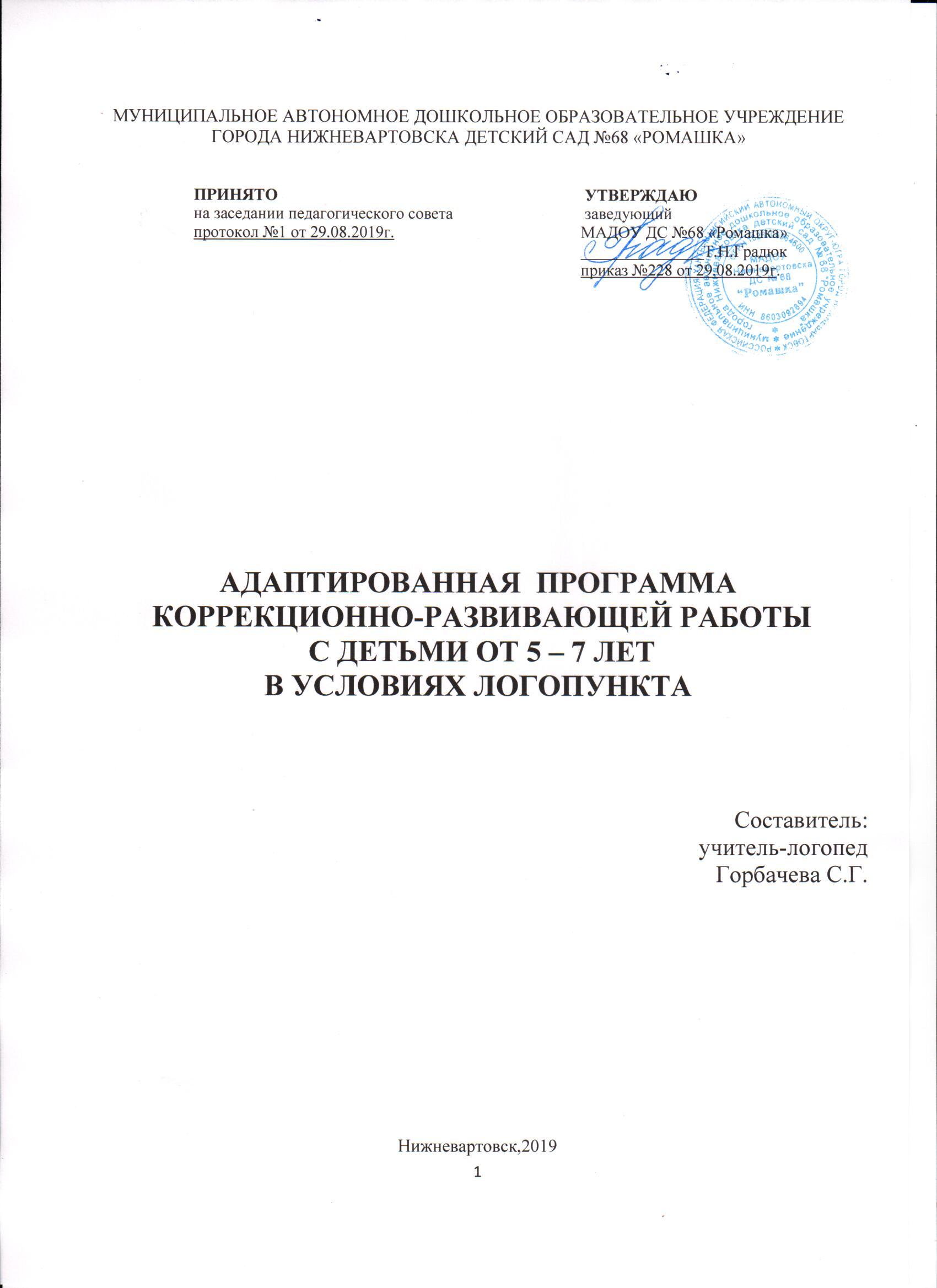 I. ЦЕЛЕВОЙ РАЗДЕЛ1.1. Пояснительная записка.            Дошкольное образовательное учреждение является первой ступенью непрерывного образования и входят в систему общественного дошкольного воспитания. В МАДОУ ДС «Ромашка» содержание образовательно-воспитательного процесса построено в соответствии с основной образовательной программой дошкольного образования, разработанной на основе примерной общеобразовательной программы дошкольного образования «Детство».          Данная программа предполагает в области «Речевое развитие» логопедическую поддержку детей с нарушениями речи. Детей с речевыми нарушениями рассматривают как группу педагогического риска, потому что их физиологические и психические особенности затрудняют успешное овладение ими учебным материалом в школе. Готовность к школьному обучению во многом зависит от своевременного преодоления нарушений речи. С целью обеспечения диагностико-коррекционного сопровождения воспитанников, в детском саду функционирует логопункт. Содержание работы и организационные моменты логопункта закреплены «Положением о логопедическом пункте» принятом на Совете педагогов и утвержденным руководителем.             Разработанная адаптированная рабочая программы для логопункта дошкольного образовательного учреждения, предусматривает работу с детьми, имеющими логопедическое заключение ОНР, ФФНР, ФНР.Данная адаптированная программа основана на использовании следующих программ и пособий:- «Программа коррекционно-развивающей работы в логопедической группе детского сада для детей с ОНР» под ред. Н.В.Нищевой; «Программа обучения и воспитания детей с ФФНР» под ред. Т.Б.Филичевой, Г.В.Чиркиной;- «Индивидуально-подгрупповая работа по коррекции звукопроизношения» (пособие для логопедов) Коноваленко В.В., Коноваленко С.В.;- «Развиваем фонематическое восприятие» (планы-конспекты занятий) Н.М.Миронова;-Учебно-методический комплект «Комплексный подход к преодолению ОНР у дошкольников» (планирование и конспекты занятий по развитиюфонетико-фонематической стороны речи у детей) О.С. Гомзяк;- «Индивидуально-логопедические занятия с дошкольниками» (методическое пособие) Е.А.Борисова.            Данная адаптированная рабочая программа построена в соответствии с основной образовательной программой дошкольного обучения «Детство» под ред. Н.Е. Вераксы и отвечает требованиям федеральным государственным образовательным стандартам (далее ФГОС), основывается на следующих нормативных документах:1.Федеральный закон РФ «Об образовании в Российской Федерации» от 29.12.2012 г. № 273-ФЗ2.Приказ МОИН РФ от 17.10.2013г. №1155 «Об утверждении Федерального государственного образовательного дошкольного образования»3. Приказ Минобрнауки России от 30.08.2013 № 1014 «Об утверждении Порядка организации и осуществления образовательной деятельности по основным общеобразовательным программам – образовательным программам дошкольного образования»4. Постановлением Главного государственного санитарного врача РФ отот 15 мая . N 26 «Об утверждении СанПиН 2.4.1.3049-13»);5.  Закон Ханты-Мансийского автономного округа – Югры от 1 июля 2013 года № 68-оз «Об образовании в Ханты-Мансийском автономном округе - Югре»6. Приказ Дои МП ХМАО-югры от 05.02.2014 №112 «О введении в действие федерального государственного образовательного стандарта дошкольного образования в образовательных организациях, реализующих образовательные программы дошкольного образования, Ханты-Мансийского автономного округа - Югнры»7. Программа «Развития образования города Нижневартовска на 2015 – 2020 годы»8. Лицензия на право ведения образовательной деятельности9. Устав МАДОУ10. Программа Развития МАДОУ г. Нижневартовска ДС № 68 «Ромашка» на 2015 – 2020 годы11. «Положение об организации работы учителя-логопеда в детском саду.12. «Положение о логопункте муниципального автономного дошкольного образовательного учреждения детского сада «Ромашка»» от 28.08.2018г.1.2. Цели и задачи рабочей программы.      Целью данной программы является формирование полноценной фонетической системы языка, развитие фонематического восприятия и навыков первоначального звукового анализа и синтеза, развитие слухопроизносительных умений и навыков, развитие связной речи.      Одной из основных задач Программы является овладение детьми самостоятельной, связной, грамматически правильной речью и коммуникативными навыками, фонетической системой русского языка, элементами грамоты, что формирует психологическую готовность к обучению в школе и обеспечивает преемственность со следующей ступенью системы общего образования. Программой предусмотрена необходимость охраны и укрепления физического и психического здоровья детей, обеспечения эмоционального благополучия каждого ребенка. Так она позволяет формировать оптимистическое отношение детей к окружающему, что дает возможность ребенку жить и развиваться, обеспечивает позитивное эмоционально-личностное и социально-коммуникативное развитие.  Объем учебного материала рассчитан в соответствии с возрастными физиологическими нормативами, что позволяет избежать переутомления и дезадаптации дошкольников. Основой Программы является создание оптимальных условий для коррекционной и образовательной работы и всестороннего гармоничного развития детей с нарушениями речи (общим недоразвитием речи).         Главная идея Программы заключается в реализации общеобразовательных задач дошкольного образования с привлечением синхронного выравнивания речевого и психического развития детей с общим недоразвитием речи, то есть одним из основных принципов Программы является принцип природосообразности. Программа учитывает общность развития нормально развивающихся детей и детей с нарушением речи и основывается на онтогенетическом принципе, учитывая закономерности развития детской речи в норме.        Программа рассчитана для детей с пятилетнего возраста с нарушениями речи (ОНР, ФФНР, ФНР).  1.3. Характеристика детей, имеющих общее недоразвитие речи.      Общее недоразвитие речи рассматривается как системное нарушение речевой деятельности, сложные речевые расстройства, при которых у детей нарушено формирование всех компонентов речевой системы, касающихся и звуковой, и смысловой сторон, при нормальном слухе и сохранном интеллекте (Левина Р. Е., Филичева Т. Б., Чиркина Г. В.). Речевая недостаточность при общем недоразвитии речи у дошкольников может варьироваться от полного отсутствия речи до развернутой речи с выраженными проявлениями лексико-грамматического и фонетико-фонематического недоразвития (Левина Р. Е.). В настоящее время выделяют четыре уровня речевого развития, отражающие состояние всех компонентов языковой системы у детей с общим недоразвитием речи (Филичева Т. Б.).        При первом уровне речевого развития речевые средства ребенка ограничены, активный словарь практически не сформирован и состоит из звукоподражаний, звукокомплексов, лепетных слов. Высказывания сопровождаются жестами и мимикой. Характерна многозначность употребляемых слов, когда одни и те же лепетные слова используются для обозначения разных предметов, явлений, действий. Возможна замена названий предметов названиями действий и наоборот. В активной речи преобладают корневые слова, лишенные флексий. Пассивный словарь шире активного, но тоже крайне ограничен. Практически отсутствует понимание категории числа существительных и глаголов, времени, рода, падежа. Произношение звуков носит диффузный характер. Фонематическое развитие находится в зачаточном состоянии. Ограничена способность восприятия и воспроизведения слоговой структуры слова.          При переходе ко второму уровню речевого развития речевая активность ребенка возрастает. Активный словарный запас расширяется за счет обиходной предметной и глагольной лексики. Возможно использование местоимений, союзов и иногда простых предлогов. В самостоятельных высказываниях ребенка уже есть простые нераспространенные предложения. При этом отмечаются грубые ошибки в употреблении грамматических конструкций, отсутствует согласование прилагательных с существительными, отмечается смешение падежных форм и т. д. Понимание обращенной речи значительно развивается, хотя пассивный словарный запас ограничен, не сформирован предметный и глагольный словарь, связанный с трудовыми действиями взрослых, растительным и животным миром. Отмечается незнание не только оттенков цветов, но и основных цветов. Типичны грубые нарушения слоговой структуры и звуконаполняемости слов. У детей выявляется недостаточность фонетической стороны речи (большое количество несформированных звуков).                        Третий уровень речевого развития характеризуется наличием развернутой фразовой речи с элементами лексико-грамматического и фонетико-фонематического недоразвития. Отмечаются попытки употребления даже предложений сложных конструкций. Лексика ребенка включает все части речи. При этом может наблюдаться неточное употребление лексических значений слов. Появляются первые навыки словообразования. Ребенок образует существительные и прилагательные с уменьшительными суффиксами, глаголы движения с приставками. Отмечаются трудности при образовании прилагательных от существительных.  По-прежнему отмечаются множественные аграмматизмы. Ребенок может неправильно употреблять предлоги, допускает ошибки в согласовании прилагательных и числительных с существительными. Характерно недифференцированное произношение звуков, причем замены могут быть нестойкими. Недостатки произношения могут выражаться в искажении, замене или смешении звуков. Более устойчивым становится произношение слов сложной слоговой структуры. Ребенок может повторять трех- и четырехсложные слова вслед за взрослым, но искажает их в речевом потоке. Понимание речи приближается к норме, хотя отмечается недостаточное понимание значений слов, выраженных приставками и суффиксами.            Четвертый уровень речевого развития (Филичева Т. Б.) характеризуется незначительными нарушениями компонентов языковой системы ребенка. Отмечается недостаточная дифференциация звуков: [т-т’-с-с’-ц], [р-р’-л-л’-j] и др. Характерны своеобразные нарушения слоговой структуры слов, проявляющиеся в неспособности ребенка удерживать в памяти фонематический образ слова при понимании его значения. Следствием этого является искажение звуконаполняемости слов в различных вариантах. Недостаточная внятность речи и нечеткая дикция оставляют впечатление «смазанности». Все это показатели не закончившегося процесса фонемообразования. Остаются стойкими ошибки при употреблении суффиксов (единичности, эмоционально-оттеночных, уменьшительно-ласкательных, увеличительных). Отмечаются трудности в образовании сложных слов. Кроме того, ребенок испытывает затруднения при планировании высказывания и отборе соответствующих языковых средств, что обуславливает своеобразие его связной речи. Особую трудность для этой категории детей представляют сложные предложения с разными придаточными. Дети с общим недоразвитием речи имеют по сравнению с возрастной нормой особенности развития сенсомоторных, высших психических функций, психической активности.1.4. Характеристика речи детей с фонетико-фонематическимнедоразвитием речи          В фонетико-фонематическом развитии детей 5-7 летнего возраставыявляются несколько состояний: - недостаточное различение и затруднение в анализе только нарушенных в произношении звуков.- несформированность произношения звуков у детей (замена звуков более простыми по артикуляции, звонкие согласные заменяются глухими, звуки Р и Л - звуками ЛЬ и ЙОТ, С - Ш или Ф и т.д.;- некоторые дети всю группу свистящих и шипящих звуков, т.е. звуков фрикативных, заменяют более простыми по артикуляции взрывными звуками Т, ТЬ, Д, ДЬ;- в других случаях, когда процесс дифференциации звуков ещё не произошел, вместо двух или нескольких артикуляционно-близких звуков ребёнок произносит средний, неотчётливый звук, например: мягкий звук ШЬ вместо Ш, вместо С-СЬ, вместо Ч-ТЬ нечто вроде смягчённого Ч и т.п. Наиболее распространённой формой нарушения является искажённое произнесение звуков, при котором сохраняется некоторая сходность звучания с нормативным звуком. Обычно при этом восприятие на слух и дифференциация с близкими звуками не страдает;- нестабильное использование звуков в разных формах речи.Такая форма нарушения, как отсутствие звука или замена близким по артикуляции, создаёт условия для смешения соответствующих фонем и осложнений при овладении грамотой.1.5. Педагогические принципы построения рабочей программы          Программа имеет в своей основе принципы, которые отражены в ФГОС дошкольного образования:• принцип индивидуализации, учета возможностей, особенностей развития и потребностей каждого ребенка; • принцип признания каждого ребенка полноправным участником образовательного процесса; • принцип поддержки детской инициативы и формирования познавательных интересов каждого ребенка;  • принцип интеграции усилий специалистов;  • принцип конкретности и доступности учебного материала, соответствия требований, методов, приемов и условия образования индивидуальным и возрастным особенностям детей; • принцип систематичности и взаимосвязи учебного материала; • принцип постепенности подачи учебного материала1.6. Планируемые результаты освоения программы, целевые ориентиры            Целевые ориентиры, представленные в ФГОС ДО,  являются общими для всего образовательного пространства Российской Федерации. Целевые ориентиры данной программы базируются на ФГОС ДО и задачах, данной программы.  К целевым ориентирам дошкольного образования (на этапе завершения дошкольного образования) в соответствии с данной  Программой относятся следующие социально-нормативные характеристики возможных достижений ребенка:• ребенок хорошо владеет устной речью, может выражать свои мысли и желания, проявляет инициативу в общении, умеет задавать вопросы, делать умозаключения, знает и умеет пересказывать сказки, рассказывать стихи, составлять рассказы по серии сюжетных картинок или по сюжетной картинке; у него сформированы элементарные навыки звуко-слогового анализа слов, анализа предложений, что обеспечивает формирование предпосылок грамотности; у него сформирован грамматический строй речи, он владеет разными способами словообразования.• ребенок любознателен; склонен наблюдать, экспериментировать; он обладает начальными знаниями о себе, о природном и социальном мире, умеет обследовать предметы разными способами, подбирать группу предметов по заданному признаку, знает и различает основные и оттеночные цвета, плоские и объёмные геометрические формы; у ребёнка сформированы представления о профессиях, трудовых действиях; ребёнок знаком с составом числа из единиц в пределах десяти, владеет навыками количественного и порядкового счёта;  у ребёнк5а сформированы навыки ориентировки в пространстве, на плоскости, по простейшей схеме, плану; у ребёнка есть представления о смене времён года и их очерёдности, смене частей суток, очерёдности дней недели; у ребёнка сформировано интеллектуальное мышление;• ребенок способен к принятию собственных решений с опорой на знания и умения в различных видах деятельности; ребёнок умеет организовывать игровое взаимодействие, осваивать игровые способы действий, создавать проблемно-игровые ситуации, овладевать условностью игровых действий, заменять предметные действия действиями с предметами-заменителями, а затем и словом, отражать в игре окружающую действительность.• ребенок инициативен, самостоятелен в различных видах деятельности, способен выбрать себе занятия и партнеров по совместной деятельности, у ребёнка к развиты коммуникативные навыки, эмоциональная отзывчивость на чувства окружающих людей, подражательность, творческое воображение;• ребенок активен, успешно взаимодействует со сверстниками и взрослыми; у ребенка сформировалось положительное отношение к самому себе, окружающим, к различным видам деятельности; • ребенок способен адекватно проявлять свои чувства, умеет радоваться успехам и сопереживать неудачам других, способен договариваться, старается разрешать конфликты;• ребенок обладает чувством собственного достоинства, чувством веры в себя;• ребенок обладает развитым воображением, которое реализует в разных видах деятельности; • ребенок умеет подчиняться правилам и социальным нормам, способен к волевым усилиям; • у ребенка развиты крупная и мелкая моторика, он подвижен и вынослив, владеет основными движениями, может контролировать свои движения, умеет управлять ими. Целевые ориентиры Программы выступают основаниями преемственности дошкольного и начального общего образования. II. СОДЕРЖАТЕЛЬНЫЙ РАЗДЕЛ. КОРРЕКЦИОННАЯ И ОБРАЗОВАТЕЛЬНАЯ ДЕЯТЕЛЬНОСТЬ 2.1.  Организация логопедической работы        В «Положении об организации работы учителя-логопеда на логопункте сказано, что на логопедические занятия отбираются дети подготовительных и старших групп, со следующими речевыми нарушениями: фонетическое недоразвитие, фонетико-фонематическое недоразвитие, общее недоразвитие речи, заикание, ЗПР. Дети зачисляются на логопункт по заключению психолого-медико-педагогического консилиума.  При выявлении у воспитанников сложного речевого нарушения (ОНР, ЗПР, заикание), логопед обязан рекомендовать родителям (законным представителям) консультации психоневролога, с последующим выполнением рекомендаций специалистов. В случае отказа от выполнения рекомендаций родителями ребенка со сложной речевой патологией учитель-логопед не несёт ответственности за устранение дефекта.2.2.  Организация образовательной деятельности             Данная программа разработана для реализации в условиях логопункта детского сада общеобразовательного вида, то есть, в расписании непосредственно образовательной деятельности не предусмотрено время для проведения фронтальной деятельности учителя-логопеда. Логопедические индивидуальные занятия проводятся как в часы свободные от непосредственно образовательной деятельности, так и во время её проведения (согласно сетке занятий логопункта). Так, как в условиях дошкольного логопункта, не всегда имеется возможность для индивидуальных занятий (логопункт посещают одновременно 20-25 детей) занятия с воспитанниками проводятся как индивидуально, так и в микрогруппе (2-3 человека), но основной формой логопедической работы на логопункте ДОУ, являются индивидуальные занятия. Периодичность подгрупповых и индивидуальных занятий определяется учителем-логопедом в зависимости от тяжести речевого развития. Подгрупповые занятия проводятся для коррекции фонетико- фонематических нарушений, развития связной речи.            Логопедические занятия проводятся не менее 2 раз в неделю, по мере формирования у детей произносительных навыков, учитель-логопед может объединять детей в микрогруппы для автоматизации произношения. Продолжительность индивидуальных занятий, в условиях логопункта, составляет 10-15 минут, продолжительность подгрупповой работы составляет 20-25 минут (5 минут дается логопеду для того, чтобы привести и отвести ребенка в группу).          Срок реализации программы 1 год для ФФНР, 2 года для ОНР, выпуск детей проводится по мере устранения у них дефекта.Программа составлена с учетом основных форм организации коррекционных занятий:Индивидуальные – основная цель- подбор комплексных упражнений, направленных на устранение специфических нарушений звуковой стороны речи. При этом логопед имеет возможность установить эмоциональный контакт с ребёнком, привлечь его внимание к контролю за качеством звучащей речи логопеда и ребёнка, подобрать индивидуальный подход с учетом личностных особенностей (речевой негативизм, фиксация на дефекте, невротические реакции и т.д).Задачи и содержание индивидуальных занятий:	- развитие артикуляционного праксиса;- фонационные упражнения;- уточнение артикуляции правильно произносимых звуков и различных звукослоговых сочетаниях;- вызывание и постановка отсутствующих звуков или коррекция искаженных звуков;- первоначальный этап их автоматизации в облегченных фонетических условиях.Микрогрупповые - для логопедической работы во время занятий, 2-3 ребенка объединяются по признаку однотипности нарушения звукопроизношения. Состав подгрупп является открытой системой, меняется по усмотрению логопеда в зависимости от динамики достижений дошкольников в коррекции звукопроизношения.Задачи и содержание микрогрупповых занятий:- закрепление навыков произношения изученных звуков;- отработка навыков восприятия и воспроизведения сложных слоговых структур, состоящих из правильно произносимых звуков;- воспитание готовности к звуковому анализу и синтезу слов, состоящих из правильно произносимых звуков;- расширение лексического запаса в процессе закрепления поставленных ранее звуков;- закрепление доступных возрасту грамматических категорий с учетом исправленных на индивидуальных занятиях звуков.Групповые – основная цель - воспитание навыков коллективной работы, умение слушать и слышать логопеда, выполнять в заданном темпе упражнения по развитию силы голоса, изменения модуляции (хором, выборочно); адекватно оценивать качество речевой продукции детей. Логопед может организовать простой диалог для тренировки произносительных навыков; упражнять детей в различии сходных по звучанию фонем в собственной и чужой речи.Задачи и содержание групповых занятий:- воспринимать изучаемую фонему;- определять место изучаемого звука в слове;- интонировать звук в собственной речи;- определять ударный слог и интонировать его в речи;- удерживать ритмический рисунок слова;- определять на слух слог с изучаемым звуком;- исключать слова, которые не содержат изучаемой фонемы;- дифференцировать слова с оппозиционными (по твёрдости-мягкости, глухости-звонкости) фонемами.           Преобладающей формой коррекционной работы на логопункте ДОУ, всё же являются индивидуальные занятия, поэтому не ведется перспективное планирование групповой работы с детьми, но желательно приближать основные направления, по которым планируется работать на занятиях, дидактические игры, упражнения на развитие речевого дыхания и т.д. к тематическому планированию основной образовательной программы.2.3. Планирование логопедической работы по преодолению фонетико-фонематического недоразвития у детей (1 год обученя2.4. Планирование логопедической работы по преодолению фонетико-фонематического недоразвития у детей (2 год обучения)Первый период обучения (сентябрь-ноябрь)Второй период обучения. (Декабрь - февраль)Третий период. (Март - май)Примечание: при условии недостаточного усвоения детьми определенного звука логопед может проводить дополнительное занятие на изучение данного звука.2.5. Задачи и содержание коррекционной и образовательной деятельности. Развитие словаря.        Расширять, уточнять и активизировать словарь на основе систематизации и обобщения знаний об окружающем.        Учить практическому овладению существительными с уменьшительными и увеличительными суффиксами, существительными суффиксами единичности; существительными, образованными от глаголов.        Обогащать экспрессивную речь сложными словами, неизменяемыми словами, словами-антонимами и словами-синонимами         Расширять представления о переносном значении и многозначности слов. Учить использовать слова в переносном значении, многозначные слова.         Обогащать экспрессивную речь прилагательными с уменьшительными суффиксами, относительными и притяжательными прилагательными; прилагательными, обозначающими моральные качества людей.         Способствовать дальнейшему овладению приставочными глаголами, глаголами с оттенками значений.         Способствовать практическому овладению всеми простыми и основными сложными предлогами.          Обогащать экспрессивную речь за счёт имён числительных, местоимённых форм, наречий, причастий.          Закрепить понятие «слово» и умение оперировать им.Совершенствование грамматического строя речи.             Совершенствовать умение употреблять имена существительные единственного и множественного числа в именительном падеже и в косвенных падежах как в беспредложных конструкциях, так и в конструкциях с предлогами.             Совершенствовать умение образовывать и использовать имена существительные и имена прилагательные с уменьшительными суффиксами.             Формировать умение образовывать и использовать имена существительные с увеличительными суффиксами и суффиксами единичности.              Закрепить умение согласовывать прилагательные и числительные с существительными в роде, числе и падеже; подбирать однородные определения к существительным.               Сформировать умение образовывать и использовать в активной речи сравнительную степень имён прилагательных.               Закрепить умение образовывать и использовать возвратные глаголы, глаголы в разных временных формах, в том числе в форме будущего простого и будущего сложного времени.               Совершенствовать навыки составления простых предложений по вопросам, по демонстрации действия, по картине; распространения простых предложений однородными членами.               Совершенствовать навыки составления и использования сложносочинённых предложений с противопоставлением и сложноподчинённых предложений с придаточными времени, следствия, причины.              Закрепить навыки анализа простых двусоставных распространённых предложений без предлогов. Сформировать навыки анализа предложений с простыми предлогами и навыки составления графических схем таких предложений.              Закрепить знание некоторых правил правописания, с которыми дети были ознакомлены в предыдущей группе.Развитие фонетико-фонематической системы языка и навыков языкового анализа и синтеза.   Развитие просодической стороны речи.         Продолжить работу по развитию речевого дыхания, формированию правильной голосоподачи и плавности речи. Учить соблюдать голосовой режим, не допускать форсирование голоса, крика.          Учить детей произвольно изменять силу голоса: говорить тише, громче, умеренно громко, тихо, шёпотом.          Развивать тембровую окраску голоса, совершенствовать умение изменять высоту тона в играх.          Учить говорить в спокойном темпе.          Продолжить работу над чёткостью дикции, интонационной выразительностью речи.Коррекция произносительной стороны речи.       Активизировать и совершенствовать движения речевого аппарата.       Уточнить произношение звуков «j», «ц», «ч», «щ» в слогах, словах, предложениях, небольших текстах, в игровой и в свободной речевой деятельности.        Завершить автоматизацию правильного произношения звуков всех групп в свободной речевой деятельности.Работа над слоговой структурой слова, формирование навыков слогового анализа и синтеза.      Продолжить работу над трёхсложными словами со стечением согласных и закрытыми слогами (абрикос, апельсин) и введением их в предложе6ния.      Работа над односложными словами со стечением согласных в начале и в конце слов (слон, мост) и над двусложными словами с двумя стечениями согласных (планка) и введением их в предложения.      Работать над трёх-, четырёх- и пятисложными словами со сложной слоговой структурой (динозавр, градусник, перекрёсток, температура) и введение их в предложения.Совершенствование фонематических представлений, навыков звукового анализа и синтеза.      Закрепить представления о гласных и согласн6ых звуках, их отличительных признаках. Упражнять в различении гласных и согласных звуков, в подборе слов на заданные гласные и согласные звуки.       Закрепить представление о твёрдости-мягкости, глухости-звонкости согласных звуков. Упражнять в дифференциации согласных звуков по акустическим признакам и по месту образования.        Познакомить с новыми звуками «j», «ц», «ч», «щ», «л», «ль», «р», «рь».Сформировать умение выделять эти звуки на фоне анализа и синтеза слов, подбирать слова с этими звуками.        Совершенствовать навыки звукового анализа и синтеза слов из трёх-пяти звуков.Обучение элементам грамоты         Познакомить с буквами Й, Е, Ё, Ю, Я, Ц, Ч, Щ, Л, Р, Ь, Ъ.       Сформировать умение правильно называть буквы русского алфавита.       Развивать навыки выкладывания букв из палочек, кубиков, мозаики; «печатания»; лепки их из пластилина.       Закрепить умение трансформировать буквы, различать правильно и неправильно напечатанные буквы, «допечатывать» незаконченные буквы.       Совершенствовать навык осознанного чтения слов, предложений, небольших текстов.       Закрепить знание уже известных детям правил правописания.       Познакомить детей с некоторыми правилами правописания (написание ча – ща, с буквой А, чу – щу с буквой У).       Научить разгадывать ребусы, решать кроссворды, читать изографы.Развитие связной речи и речевого общения.       Развивать стремление обсуждать увиденное, рассказывать о переживаниях, впечатлениях.       Стимулировать развитие и формирование не только познавательного интереса, но и познавательного общения.        Совершенствовать навыки ведения диалога, умение задавать вопросы, отвечать на них полно или кратко.        Закреплять умение составлять описательные рассказы и загадки-описания о предметах и объектах по заданному плану и самостоятельно составленному плану.        Совершенствовать навыки пересказа знакомых сказок и небольших рассказов.        Сформировать навык пересказа небольших рассказов с изменением времени действия или лица рассказчика.        Совершенствовать навык составления рассказов по серии картин и по картине, в том числе с описанием событий, предшествующих изображённому или последующих за изображением событий.2.6.  Ожидаемые результаты освоения программы.Высокий уровень Развитие эмоциональной сферы, неречевых психических функций.        Ребенок сразу вступает в контакт. Эмоциональные реакции адекватны и устойчивы. Ребенок эмоционально стабилен.  Ребенок без ошибок дифференцирует звучание нескольких игрушек, определяет направление звука, воспроизводит предложенные педагогом ритмы.  Ребенок различает и соотносит 10 основных и оттеночных цветов, различает предложенные геометрические формы.  Ребенок хорошо ориентируется в пространстве и в схеме собственного тела, показывает по просьбе взрослого предметы, которые находятся вверху, внизу, впереди, сзади, слева, справа); показывает правый глаз, левый глаз, правое ухо, левое ухо.  Ребенок без труда складывает картинку из 4-6 частей со всеми видами разреза; складывает из палочек предложенные изображения.  Развитие моторной сферы.        Общая и ручная моторика и ребенка развиты в соответствии с возрастной нормой, все движения выполняются в полном объеме, нормальном темпе. Координация движений не нарушена. Ребенок правильно держит карандаш, рисует прямые, ломаные, замкнутые линии, человека; умеет застегивать и расстегивать пуговицы, завязывать и развязывать шнурки.  В мимической мускулатуре движения выполняются в полном объеме и точно, синкинезии отсутствуют.  Артикуляционная моторика в норме, движения выполняются в полном объеме и точно; переключаемость в норме; синкинезии и тремор отсутствуют; саливация в норме.  Развитие импрессивной речи, состояние фонематического восприятия.                        Пассивный словарь ребенка соответствует возрастной норме. Ребенок может показать по просьбе логопеда несколько предметов или объектов, относящихся к одному понятию; показать на предложенных картинках названные логопедом действия; показать по картинкам предметы определенной геометрической формы, обладающие определенными свойствами. Ребенок понимает различные формы словоизменения и не допускает ошибок при выполнении тестовых заданий; понимает предложно-падежные конструкции с простыми предлогами, уменьшительно-ласкательные суффиксы существительных, дифференцирует формы единственного и множественного числа глаголов, глаголы с приставками. Ребенок понимает смысл отельных предложений, хорошо понимает связную речь. Ребенок без ошибок дифференцирует как оппозиционные звуки, не смешиваемые в произношении, так и смешиваемые в произношении.   Развитие экспрессивной речи, состояние активного словаря          Уровень развития экспрессивного словаря соответствует возрасту. Ребенок безошибочно называет по картинкам предложенные предметы, части тела и предметов; обобщает предметы и объекты, изображенные на картинке. Ребенок не допускает ошибок при назывании действий, изображенных на картинках. Ребенок называет основные и оттеночные цвета, называет форму указанных предметов.  Развитие экспрессивной речи, состояние грамматического строя речи         Уровень развития грамматического строя речи соответствует возрастной норме. Ребенок правильно употребляет имена существительные в именительном падеже единственного и множественного числа, имена существительные в косвенных падежах; имена существительные множественного числа в родительном падеже; согласовывает прилагательные с существительными единственного числа; без ошибок употребляет предложно-падежные конструкции; согласовывает числительные 2 и 5 с существительными. Ребенок образовыва- ет существительные с уменьшительно-ласкательными суффиксами и названия детенышей животных.  Развитие экспрессивной речи, состояние грамматического строя речи          Уровень развития связной речи соответствует возрастной норме. Ребенок без помощи взрослого пересказывает небольшой текст с опорой на картинки.  Развитие экспрессивной речи, состояние фонетической стороны речи.          Ребенок не нарушает звуконаполняемость и слоговую структуру слов.  Состояние звукопроизношения соответствует возрастной норме. Объем дыхания достаточный, продолжительность выдоха нормальная, сила голоса и модуляция в норме. Темп и ритм речи, паузация нормальные. Ребенок употребляет основные виды интонации.  Ребенок без ошибок повторяет слоги с оппозиционными звуками, выделяет начальный ударный гласный из слов.   Средний уровеньРазвитие эмоциональной сферы, неречевых психических функций.     Ребенок не сразу и избирательно вступает в контакт, но его эмоциональные реакции адекватны и устойчивы. Ребенок эмоционально стабилен.  Ребенок дифференцирует звучание нескольких игрушек, определяет направление звука, воспроизводит предложенные педагогом ритмы, но при этом иногда допускает ошибки.  Ребенок различает и соотносит 10 основных и оттеночных цветов, различает предложенные геометрические формы, но при этом иногда допускает  ошибки.  При ориентировке в пространстве и в схеме собственного тела ребенок допускает единичные ошибки.  Ребенок складывает картинку из 4-6 частей со всеми видами разреза; складывает из палочек предложенные изображения при небольшой помощи взрослого.  Развитие моторной сферы      Общая и ручная моторика ребенка развиты несколько ниже возрастной нормы, все движения выполняются не в полном объеме, в замедленном или ускоренном темпе. Координация движений несколько нарушена. Ребенок правильно держит карандаш, рисует прямые, ломаные, замкнутые линии, человека; умеет застегивать и расстегивать пуговицы, завязывать и развязывать шнурки, но делает это не достаточно легко и ловко.  В мимической мускулатуре движения выполняются не всегда в полном объеме и не всегда точно, присутствуют синкинезии.  Артикуляционная моторика несколько нарушена, движения выполняются не в полном объеме и не всегда точно; переключаемость снижена; присутствуют синкинезии и тремор; саливация повышенная.  Развитие импрессивной речи, состояние фонематического восприятия               Пассивный словарь ребенка несколько ниже возрастной норме. Ребенок может показать по просьбе логопеда несколько предметов или объектов, относящихся к одному понятию, но при этом может допустить единичные ошибки.  Ребенок может показать на предложенных картинках названные логопедом действия, но при этом допускает единичные ошибки. Ребенок может показать по картинкам предметы определенной геометрической формы, обладающие определенными свойствами, но при этом допускает отдельные ошибки. Ребенок понимает различные формы словоизменения, но допускает единичные  ошибки при выполнении тестовых заданий. Ребенок понимает предложно-падежные конструкции с простыми предлогами, уменьшительно-ласкательные суффиксы существительных, но при выполнении заданий допускает единичные ошибки. Ребенок дифференцирует формы единственного и множественного числа глаголов, глаголы с приставками, но при выполнении заданий допускает единичные ошибки. Ребенок понимает смысл отдельных предложений, понимает связную речь, но может допускать единичные ошибки. Ребенок дифференцирует как оппозиционные звуки, не смешиваемые в произношении, так и смешиваемые в произношении, но при этом допускает единичные ошибки.  Развитие экспрессивной речи, состояние активного словаря        Уровень развития экспрессивного словаря несколько ниже нормы. Ребенок называет по картинкам предложенные предметы, части тела и предметов, но при этом допускает единичные ошибки. Ребенок обобщает предметы и объекты, изображенные на картинках, но допускает при этом единичные ошибки. Ребенок допускает единичные ошибки при назывании действий, изображенных на картинках. При назывании основных и оттеночных цветов ребенок допускает отдельные ошибки. При названии формы указанных предметов ребенок допускает единичные ошибки.  Развитие экспрессивной речи, состояние грамматического строя речи        Уровень развития грамматического строя речи ребенка несколько ниже возрастной норме. При употреблении имен существительных в именительном падеже единственного и множественного числа, имен существительных в косвенных падежах, имен существительных множественного числа в родительном падеже ребенок допускает единичные ошибки. При согласовании прилагательных с существительными единственного числа ребенок допускает единичные ошибки. При употреблении предложно-падежных конструкций; согласовании числительных 2 и 5 с существительными ребенок допускает отдельные ошибки. При образовании существительных с уменьшительно- ласкательными суффиксами и названия детенышей животных ребенок допускает отдельные ошибки.  Развитие экспрессивной речи, состояние связной речи      Уровень развития связной  речи несколько ниже  возрастной нормы. Ребенок без помощи взрослого не может пересказать небольшой текст с опорой на картинки.  Развитие экспрессивной речи, состояние фонетической стороны речи.        Ребенок не грубо нарушает звуконаполняемость и слоговую структуру слов.  Нарушено произношение 4-6 звуков. Объем дыхания не достаточный, продолжительность выдоха не достаточная, сила голоса и модуляция в норме. Темп и ритм речи, паузация нормальные. Ребенок употребляет основные виды интонации.  Ребенок повторяет слоги с оппозиционными звуками, выделяет начальный ударный гласный из слов, допуская отдельные ошибки.  Низкий уровень Развитие эмоциональной сферы, неречевых психических функций.       Ребенок не сразу вступает в контакт или отказывается вступать в контакт. Эмоциональные реакции не адекватны и не устойчивы. Ребенок эмоционально лабилен.  Ребенок  не дифференцирует звучание нескольких игрушек, не определяет направление звука, не воспроизводит предложенные педагогом ритмы, либо совершает множественные ошибки при выполнении указанных заданий.  Ребенок не различает и не  соотносит 10 основных и оттеночных цветов, не различает предложенные геометрические формы, либо допускает множественные ошибки при выполнении указанных заданий.  Ребенок плохо ориентируется в пространстве и в схеме собственного тела, не может показать по просьбе взрослого предметы, которые находятся вверху, внизу, впереди, сзади, слева, справа); не может показать правый глаз, левый глаз, правое ухо, левое ухо, либо допускает множественные ошибки при выполнении указанных заданий.  Ребенок с трудом складывает картинку из 4-6 частей со всеми видами разреза; с трудом складывает из палочек предложенные изображения, либо вообще не может выполнить предложенных заданий даже с помощью взрослого.   Развитие моторной сферы.      Общая и ручная моторика и ребенка развиты ниже возрастной нормы, все движения выполняются не в полном объеме, в замедленном или ускоренном темпе. Координация движений грубо нарушена. Ребенок моторно неловкий. Ребенок не умеет правильно держать карандаш,  не может без помощи рисовать прямые, ломаные, замкнутые линии, человека; не умеет застегивать и расстегивать пуговицы, завязывать и развязывать шнурки.  В мимической мускулатуре движения выполняются не  в полном объеме и не достаточно точно, присутствуют синкинезии.  Артикуляционная моторика нарушена. Движения выполняются не в полном объеме и не достаточно точно; переключаемость снижена; присутствуют синкинезии и тремор; саливация значительно повышена.  Развитие импрессивной речи, состояние фонематического восприятия               Пассивный словарь ребенка не соответствует возрастной норме. Ребенок не может показать по просьбе логопеда по несколько предметов или объектов, относящихся к одному понятию; не может показать на предложенных картинках названные логопедом действия; не может показать по картинкам предметы определенной геометрической формы, обладающие определенными свойствами, или делает это с множественными ошибками. Ребенок не понимает различные формы словоизменения и допускает множественные ошибки при выполнении тестовых заданий; не понимает предложно-падежных конструкций с простыми предлогами, уменьшительно- ласкательные суффиксы существительных, не дифференцирует формы единственного и множественного числа глаголов, глаголы с приставками. Ребенок не понимает смысл отдельных предложений, плохо понимает связную речь. Ребенок  не дифференцирует как оппозиционные звуки, не смешиваемые в произношении, так и смешиваемые в произношении или допускает при дифференциации множественные ошибки.  Развитие экспрессивной речи, состояние активного словаря         Уровень развития экспрессивного словаря не соответствует возрасту. Ребенок  не называет по картинкам предложенные предметы, части тела и предметов или допускает множественные ошибки при выполнении этого задания.  Ребенок не обобщает предметы и объекты, изображенные на картинке, или допускает множественные ошибки при выполнении задания. Ребенок  допускает множественные ошибки при назывании действий, изображенных на картинках. Ребенок не называет основные и оттеночные цвета, не называет форму указанных предметов или допускает множественные ошибки при выполнении задания.  Развитие экспрессивной речи, состояние грамматического строя речи         Уровень развития грамматического строя речи не соответствует возрастной норме. Ребенок допускает множественные ошибки при употреблении имен существительных в именительном падеже единственного и множественного числа. Ребенок допускает множественные ошибки при употреблении имен существительных в косвенных падежах; имен существительные множественного числа в родительном падеже. Ребенок допускает множественные ошибки при согласовании прилагательных с существительными единственного числа. Ребенок допускает множественные ошибки при употреблении предложно-падежных конструкций; согласовании числительных 2 и 5 с существительными. Ребенок допускает множественные ошибки при образовании существительных с уменьшительно-ласкательными суффиксами и названий детенышей животных.  Развитие экспрессивной речи, состояние связной речи           Уровень развития связной речи ребенка не соответствует возрастной норме и гораздо ниже ее. Ребенок не может пересказать небольшой текст с опорой на картинки и с помощью взрослого.  7. Развитие экспрессивной речи, состояние фонетической стороны речи.          Ребенок грубо нарушает звуконаполняемость и слоговую структуру слов.  Состояние звукопроизношения не соответствует возрастной норме, нарушено произношение 10 и более звуков. Объем дыхания не достаточный, выдох короткий,  голоса слабый, сиплый, хриплый, модуляция нарушена. Темп и ритм речи нарушены, паузация  нарушена. Ребенок не употребляет основные виды интонации. Речь не интонирована.  Ребенок не может без ошибок повторять слоги с оппозиционными звуками, не выделяет начальный ударный гласный из слов.   III. ОРГАНИЗАЦИОННЫЙ РАЗДЕЛОсновные направления коррекционной и образовательной деятельности.        Область «Речевое развитие» выдвинута в Программе на первый план, так как овладение родным языком является одним из основных элементов формирования личности.    Задачи речевого развития являются:     Развитие словаряФормирование и совершенствование грамматического строя речи           Развитие фонетико-фонематической системы языка и навыков языкового анализа (развитие просодической стороны речи, коррекция произносительной стороны речи, работа над слоговой структурой и звуконаполняемостью слов, совершенствование фонематического восприятия, развитие навыков звукового и слогового анализа и синтеза)Развитие связной речи            Формирование коммуникативных навыковОбучение элементам грамоты            Система коррекционной и образовательной деятельности.        Учебный год на логопункте начинается первого сентября, длится десять месяцев (до первого июля) и условно делится на три периода:  I период – сентябрь, октябрь, ноябрь;   II период – декабрь, январь, февраль;  III период – март, апрель, май, июнь.       Как правило, сентябрь отводится всеми специалистами для углубленной диагностики развития детей, сбора анамнеза, индивидуальной работы с детьми.         С первого октября начинается организованная образовательная деятельность с детьми в соответствии с утвержденным планом работы.        Вечерние приемы родителей по вторникам четвергам логопед назначает по мере необходимости, но не чаще, чем два раза в месяц.         В середине учебного года, с 01.01 по 10.01, для детей с нарушениями речи устраиваются зимние каникулы.     3.2.1. Организация развивающей предметно-пространственной среды.            Организация образовательного пространства и разнообразие материалов, оборудования и инвентаря в кабинете учителя-логопеда и групповом помещении в соответствии с Программой должны обеспечивать: ● игровую, познавательную, исследовательскую и творческую активность детей, экспериментирование с доступными детям материалами (в том числе с песком и водой); ● двигательную активность, в том числе развитие крупной, мелкой, мимической, артикуляционной моторики, участие в подвижных играх и соревнованиях; ● эмоциональное благополучие детей во взаимодействии с предметно-пространственным окружением; ● возможность самовыражения детей.          Правильно организованная предметно-пространственная  развивающая среда в групповом помещении и кабинете логопеда создает возможности для  успешного устранения речевого дефекта, преодоления отставания в речевом развитии,  позволяет ребенку проявлять свои способности не только в организованной образовательной, но и в свободной деятельности, стимулирует развитие творческих способностей, самостоятельности, инициативности, помогает утвердиться в чувстве уверенности в себе, а значит, способствует всестороннему гармоничному развитию личности. Предметно-развивающее пространство следует организовать таким образом, чтобы каждый ребенок имел возможность упражняться в умении наблюдать, запоминать, сравнивать, добиваться поставленной цели под наблюдением взрослого и под его не директивным руководством.  Обстановка, созданная в кабинете учителя- логопеда, должна уравновешивать эмоциональный фон каждого ребенка, способствовать его эмоциональному благополучию. Эмоциональная насыщенность – одна из важных составляющих развивающей среды. Следует учитывать то, что ребенок скорее и легче запоминает яркое, интересное, необычное. Разнообразие и богатство впечатлений способствует эмоциональному и интеллектуальному развитию.  В оформлении логопедического кабинета психологи советуют использовать мягкие пастельные цвета, отдавать предпочтение нежно-голубой и нежно-зеленой гамме, именно эти цвета спектра способствуют успешному речевому развитию. В помещение должно быть уютно, светло и радостно, следует максимально приблизить обстановку к домашней, чтобы снять стрессообразующий фактор.  Кабинет не должны быть загромождены мебелью, в них должно быть достаточно места для передвижений детей, мебель необходимо закрепить, острые углы и кромки мебели закруглить.3.2.2. Взаимодействие с семьями воспитанников.       Вопросам взаимосвязи детского сада с семьей в последнее время уделяется все большее внимание, так как личность ребенка формируется прежде всего в семье и семейных отношениях. В дошкольном учреждение создаются условия, имитирующие домашние, к образовательно-воспитательному процессу привлекаются родители, которые участвуют в организованной образовательной деятельности, спортивных праздниках, викторинах, вечерах досуга, театрализованных представлениях, экскурсиях.        Педагоги работают над созданием единого сообщества, объединяющего взрослых и детей. Для родителей проводятся тематические родительские собрания и круглые столы, семинары, мастер-классы, организуются диспуты, создаются библиотеки специальной литературы в каждой группе ДОУ.          Рекомендации родителям по организации домашней работы с детьми необходимы для того, чтобы как можно скорее ликвидировать отставание детей в речевом развитии.  Так, родители смогут предложить ребенку поиграть в различные подвижные игры, проведут пальчиковую гимнастику, прочитают и стихи, помогут научиться лепить и рисовать, составлять рассказы и отгадывать загадки. Выполняя с ребенком предложенные задания, наблюдая, рассматривая, играя, взрослые разовьют его речь, зрительное и слуховое внимание, память и мышление, что станет залогом успешного обучения ребенка в школе. Для детей старшей логопедической группы родители должны стремиться создавать такие ситуации, которые будут побуждать детей применять знания и умения, имеющиеся в их жизненном багаже. Опора на знания, которые были сформированы в предыдущей возрастной группе, должна стать одной из основ домашней совместной деятельности с детьми. Родители должны стимулировать познавательную активность детей, создавать творческие игровые ситуации.  На особенности организации домашних занятий с детьми родителей нацеливают специалисты на своих консультативных приемах, в материалах на стендах и в папках «Специалисты советуют».  Материалы родительских уголков помогают родителям организовать развивающее общение с ребенком и дома, и на прогулке, содержат описание опытов, подвижных игр, художественные произведения для чтения и заучивания. 3.2.3. Двуязычные дети на логопункте.      Двуязычные дети с нарушениями речи (ОНР-3 уровня, ФФНР, ФНР) зачисляются на логопункт по заключению психолого-медико-педагогического консилиума.  Для каждого воспитанника-билингва, поступившего на логопункт на основе данной адаптированной программы разрабатывается индивидуальный план, определяется индивидуальный образовательный маршрут, подбираются педагогические технологии, методики и формы этноориентированной деятельности, соответствующие образовательным потребностям данного ребенка. Обязательно разрабатывается комплексное психолого-педагогическое сопровождение ребенка-билингва, организуется сотрудничество педагогов с семьей двуязычного ребенка.   3.2.4. Диагностика развития ребенка дошкольного возраста с нарушениями речи (ОНР, ФФНР, ФНР) с 5 до 7 лет.Схема исследования индивидуального речевого и общего развития ребенка с ОНР, ФФНР, ФНР  (с 5 до 7лет)Фамилия, имя ребенка______________________________________Дата рождения____________________________________________ Домашний адрес__________________________________________ Домашний телефон________________________________________Откуда поступил__________________________________________Сведения о родителях:  мать (фамилия, имя, отчество, возраст на момент родов)________  отец (фамилия, имя, отчество, возраст на момент рождения ребенка) Национальный язык_______________________________________ Двуязычие_______________________________________________Решением ПМПк от ___________________ протокол №_________принят на логопункт на срок______________________Заключение ПМПк_______________________________________ Дата заполнения речевой карты_____________________________ Логопед_________________________________________________Решением ПМПк от ____________ продлен срок пребывания на логопункте На срок_________________________________________________Ответственный за продление_______________________________Члены ПМПк____________________________________________ Решением ПМПК от ____________ выпускается из логопункта (состояние речи)____________________________________________________ Общий анамнез Неблагоприятные факторы развития___________ ________________________________________________________  Перенесенные заболевания: • до года________________________ • после года______________________________________________ Ушибы, травмы головы____________________________________  Судороги при высокой температуре__________________________ Раннее  развитие Голову держит с (в норме: с 1,5 мес.)__________ Сидит с (в норме: с 6 мес.)__________________________________  Ползает с (в норме: с 6–7 мес.)______________________________ Стоит с (в норме: с 10–11 мес.)______________________________ Ходит с (в норме: с 11–12 мес.)______________________________ Узнает близких с (в норме: с 2,5–3 мес.)_______________________ Первые зубы появились в (в норме: в 6–8 мес.)_________________ Количество зубов к году (в норме: 8 зубов)____________________________ Речевой анамнез Гуление в (в норме: с 2-х мес.)__________________Лепет в (в норме: с 4–6 мес.)___________________________________ Первые слова (в норме: около года)_____________________________ Первые фразы в (в норме: от 1,5 до 2-х лет)______________________ Прерывалось ли речевое развитие и по какой причине_____________ Использование жестов (замена речи, дополнение речи)_____________ Отношение членов семьи к речевому дефекту____________________ Занимались ли с логопедом____________________________________ Результаты занятий с логопедом________________________________ Исследование поведения  и эмоциональной сферы 1.Особенности коммуникативной сферы (сразу вступает в контакт, избирательно, проявляет негативизм)_________________________________________________ 2. Адекватность эмоциональных реакций________________________ 3. Устойчивость эмоциональных реакций (наличие импульсивности или эмоциональная стабильность)_______________________________________________ Исследование неречевых психических функций 1. Исследование слухового восприятия:  • дифференциация контрастного звучания нескольких игрушек (дудочки, колокольчика, пищалки, погремушки)_______________________________________________ • восприятие и воспроизведение ритма__________________________  РИСУНОК    Исследование зрительного восприятия: • различение цвета, умение соотносить цвета (показать по просьбе логопеда предметы заданного цвета, подобрать к чашкам соответствующие по цвету блюдца, к шапочкам соответствующие по цвету шарфики),  (красный, оранжевый, желтый, зеленый, голубой, синий, белый, розовый, черный) ___________________________________________________________ • восприятие формы (показать по просьбе логопеда заданные геометрические фигуры и формы)      (круг, квадрат, овал, треугольник, прямоугольник, шар, куб)______ Исследование восприятия пространственных представлений, наглядно-действенного и наглядно-образного мышления: • ориентировка в пространстве          показать предметы, которые находятся вверху, внизу, впереди, сзади, слева, справа)____________________________________________________ • ориентировка в схеме собственного тела: (показать правый глаз, левый глаз, правое ухо, левое ухо)_______________________________________________________ • складывание картинок из частей:   (4–6 частей, вертикальный, горизонтальный и диагональный разрезы)___________________________________________________ • складывание фигур из палочек по образцу: («домик» и «елочка» из шести палочек, «лесенка» из семи палочек)___________________________________________________ • складывание фигур из палочек по памяти: («домик» и «елочка» из шести палочек, «лесенка» из семи палочек)__________________________________________________ Методика проведения обследования ребенка учителем-логопедомСбор анамнестических данных.       Отметить антенатальные, интранатальные и постнатальные повреждающие воздействия (генетические дефекты, резусконфликты, действие микроорганизмов и вирусов, проникающей радиации, электромагнитных и других полей, острые и хронические и бытовые и производственные интоксикации, прием лекарственных препаратов, токсикозы беременных, сдавления, ушибы, употребление алкоголя и наркотиков; отсутствие или слабую выраженность родовых схваток, стимуляцию родовой деятельности, применение ручных родовспомогательных приемов, кесарево сечение, тугое обвитие пуповиной, большую или малую массу тела новорожденного, преждевременное рождение; нейроинфекции и травмы головного и спинного мозга, перенесенные в раннем возрасте заболевания).         При изучении постнатального развития отметить характер грудного вскармливания (как ребенок взял грудь, как удерживал сосок, не было ли подтекания молока по уголку губ, пота над верхней губой при сосании, засыпания во время кормления, частых и обильных срыгиваний), особенности сна и бодрствования (чрезмерное двигательное возбуждение, сильный приступообразный, так называемый мозговой крик, особенности раннего развития ребенка (когда стал удерживать голову, самостоятельно сидеть, стоять, ходить, узнавать близких, когда появились первые зубы, сколько зубов было к году). По медицинской карте сделать заключение о соматическом состоянии ребенка (у каких специалистов стоит на учете, с каким диагнозом). При изучении характера речевого развития необходимо отметить время появления гуления, лепета, первых слов и первых фраз; отметить, прерывалось ли речевое развитие и по какой причине; использование жестов в качестве замены или дополнения речи; отношение окружающих к состоянию речи ребенка; занимался ли с логопедом, каковы результаты. Проведение обследования.        Исследуя поведение и эмоциональную сферу ребенка, обязательно отметить особенности коммуникативной сферы: сразу ли и как легко он вступает в контакт, избирательность контактов, негативизм, уровень адекватности и устойчивости эмоциональных реакций.        Исследование слухового восприятия проводится в процессе узнавания и различения контрастного звучания нескольких звучащих игрушек или детских музыкальных инструментов. Логопед показывает ребенку, например, колокольчик, маракасы, бубен,  дудочку, называет их и показывает, как можно издавать звуки с помощью этих музыкальных инструментов, предлагает ребенку самому поиграть на них. Затем логопед закрывает музыкальные инструменты маленькой ширмой и производит за ней звуки. Ребенок узнает и называет музыкальные инструменты.  Следующее задание позволяет выявить способность ребенка определять направление звука. Логопед предлагает ребенку встать лицом к стене, внимательно послушать и показывать рукой или сказать, откуда раздается звон уже знакомого ему колокольчика. После этого логопед двигается по кабинету с колокольчиком в руках, а ребенок показывает или говорит, где звенит колокольчик. Завершает исследование слухового восприятия отстукивание или прохлопывание ребенком разных ритмических рисунков вслед за логопедом.         Исследование зрительного восприятия проводится в процессе узнавания и различения  ребенком цветов.  Пятилетний ребенок подбирает блюдца к чашкам или шарфики к шапкам красного, оранжевого, желтого, зеленого, голубого, синего, белого, розового и черного цветов.  Для шестилетнего ребёнка задание можно усложнить, предложив в завершении подобрать пары носков фиолетового, коричневого и серого цветов.        Следующее задание позволяет выяснить, знает ли ребенок геометрические формы. Ребенок выбирает по просьбе логопеда из контейнера с разными геометрическими формами круг, квадрат, овал, треугольник, шар, куб, прямоугольник, шестилетнему ребёнку логопед предлагает показать ещё многоугольник, цилиндр.       Исследование восприятия пространственных представлений начинается с выявления навыков ориентировки в пространстве. По просьбе логопеда  ребенок показывает, какие предметы находятся вверху, внизу, впереди и сзади по отношению к нему, слева и справа от него.  Далее логопед проверяет умение ребенка ориентироваться в схеме собственного тела. Ребенку предлагается последовательно показать правую руку, левую руку, правую ногу, левую ногу, показать правый глаз, левый глаз, правое ухо, левое ухо.      Исследование зрительного восприятия, а также мышления продолжается в процессе составления ребенком  разрезных картинок. Шестилетний ребенок по просьбе логопеда складывает последовательно картинки из 6 - 8 частей с разными видами разрезов. Опора на целое изображение обязательна. Задание так же усложняется постепенно по мере выполнения ребенком.  Далее логопед предлагает ребенку сложить из палочек несколько фигур, ориентируясь на образец – «домик», «елочку» из шести палочек, «лодочку», «лесенку» из семи палочек.       При исследовании состояния органов артикуляции  логопед отмечает наличие аномалий в строении губ (тонкие, толстые; частичная или полная, односторонняя или двухсторонняя  расщелина верхней губы), зубов (редкие, мелкие, крупные, кривые, вне челюстной дуги, отсутствие зубов, двойной ряд зубов), прикуса (прогнатия,  прогения, открытый передний, открытый боковой односторонний или двусторонний, перекрестный), твердого неба (высокое, готическое, плоское, укороченное, расщелина сквозная односторонняя или двусторонняя, несквозная полная или неполная, субмукозная), мягкого неба (отсутствие, укорочение, отсутствие маленького язычка), наличие послеоперационных щелей, носовые полипы, аденоиды, искривление носовой перегородки;  языка (массивный, маленький, короткий, длинный, «географический», гипертрофия корня языка), подъязычной связки (короткая, укороченная, наличие спайки с тканями подъязычной области).         Исследуя состояние общей моторики, логопед предлагает пятилетнему  ребенку попрыгать на двух ногах без поддержки, прыгнуть в длину с места, потопать ногами и похлопать руками одновременно, бросить мяч от груди и поймать мяч, бросить мяч из-за головы, перепрыгнуть через мягкую игрушку, попрыгать на левой ноге и на правой ноге. Причем, если восприятие речи ребенком затруднено, логопед показывает, что следует делать, и делает упражнения вместе с ребёнком. Шестилетнему ребёнку предлагается ещё ряд заданий: подбросить и поймать мяч, влезть на гимнастическую стенку и слезть с неё. После этого педагог отмечает состояние общей моторики, объем выполняемых движений (полный или неполный), темп (нормальный, быстрый, медленный), активность (нормальная, заторможенность, расторможенность), проявление моторной неловкости.                                      Исследуя кинестетическую основу движений ребенка, логопед предлагает ему одновременно вытянуть указательный и средний пальцы на правой руке, потом на левой руке, затем на обеих руках. Для проверки кинетической основы движений ребенку предлагают изобразить «игру на рояле» и выполнить пробу «кулак – ребро – ладонь» ведущей рукой.  Продолжает исследование состояния ручной моторики проверка навыков работы с карандашом (умение рисовать прямые, ломаные, замкнутые линии, человека). Ребенок выполняет задания по образцу вслед за логопедом. И наконец, логопед предлагает ребенку расстегнуть и застегнуть пуговицы на игрушке-застежке и зашнуровать шнурки на игрушке-шнуровке.  После этого отмечается объем выполняемых движений (полный или неполный), темп выполнения (нормальный, медленный, быстрый), способность к переключению движений.           Исследование состояния мимической мускулатуры проводится при выполнении шестилетним ребенком по подражанию логопеду следующих упражнений: закрыть правый глаз, левый глаз, поднять брови, нахмурить брови, надуть щеки, втянуть щеки, наморщить нос. После этого отмечается наличие или отсутствие движений, объем выполняемых движений (полный или неполный), точность выполнения (точно, неточно), мышечный тонус (нормальный, повышенный, пониженный), сглаженность носогубных складок, замедленность движений глазных яблок.       Исследуя состояния артикуляционной моторики пятилетнего ребенка, логопед предлагает ему выполнить по подражанию следующие упражнения: открыть и закрыть рот, «улыбка» и «трубочка», «лопата» и «жало», чередуя их; выполняет упражнения «качели» и «маятник». Шестилетнему ребёнку предлагается выполнить тот же набор упражнений и, кроме того, выполнить следующие: подвигать нижней челюстью вправо-влево, поднять верхнюю губу, опустить нижнюю губу, облизать кончиком языка губы по кругу. После этого отмечается наличие или отсутствие движений, объем выполняемых движений (полный или неполный), точность выполнения (точно, неточно), мышечный тонус (нормальный, повышенный, пониженный), темп выполнения (нормальный, быстрый, замедленный), наличие синкинезий, длительность удержания органов в заданном положении, способность к переключению с одного упражнения на другое, гиперкинезы, слюнотечение.         Исследование импрессивной речи детей всех возрастных групп начинается с проверки понимания имен существительных. Для исследования используются листы с изображенными на них предметами по следующим лексическим темам: Игрушки», «Одежда», «Обувь», «Посуда», «Мебель», «Овощи», «Фрукты», «Домашние птицы», «Дикие птицы», «Домашние животные»,  «Дикие животные», «Транспорт». На каждом листе изображено по 6-8 предметов по одной из лексических тем, ребенку логопед предлагает показать на листах последовательно куклу, мишку, машинку, чашку, ложку, тарелку, кастрюлю, шапку, куртку, брюки, платье, туфли, тапки, ботинки, сапоги, руки и ноги куклы, глаза и уши мишки, колеса машинки, яблоко, грушу, банан, морковь, огурец, помидор, стул, стол, кровать, спинку стула, сиденье стула, ножки стула. Затем логопед проверяет способность ребенку к обобщению. Ребенок должен «назвать одним словом»  «Игрушки», «Одежда», «Обувь», «Посуда», «Мебель», «Овощи», «Фрукты».      Затем логопед исследует понимание ребенком глаголов. Ребенок показывает по просьбе логопеда на картинках-действиях,  кто летит, плывет,  идет, прыгает,  ползет.     Исследуя понимание ребенком прилагательных, логопед предлагает шестилетнему ребенку показать по просьбе логопеда где прямоугольная и многоугольная салфетки; молодой и старый человек; весёлый и грустный мальчик; высокий и низкие дома. Затем логопед исследует понимание ребенком различных форм словоизменения. Шестилетний ребёнок должен последовательно показать, где рукав, рукава, пень, пни, гнездо, гнёзда, перо, перья, ухо, уши.  Далее логопед проверяет понимание ребенком предложно-падежных конструкций.  Шестилетний ребёнок показывает цыплёнка, который выглядывает из ведра; цыплёнка, который выглядывает из-за крыльца; цыплёнка, который выглядывает из-под крыльца; цыплёнка, который сидит над крыльцом. Проверяя понимание ребенком уменьшительных суффиксов, логопед предлагает шестилетнему ребенку последовательно показать по просьбе логопеда нож, ножичек, рукавицу, рукавичку, одеяло, одеяльце. Исследуя возможность различения ребенком глаголов единственного и множественного числа, логопед предлагает последовательно показать на картинках, где: мальчик читает, мальчики читают, девочка ест, девочки едят. Проверяя, как шестилетний ребенок различает глаголы с различными приставками по просьбе логопеда показывает на картинках мальчика, который переходит дорогу; мальчика, который перебегает дорогу; мальчика, который подбегает к дому. Продолжает исследование импрессивной речи проверка понимания ребенком отдельных предложений и содержания знакомой сказки. Шестилетний ребёнок сначала по просьбе логопеда показывает на картинке бабочку, которая сидит на распустившемся цветке; потом – бабочку, которая сидит на ещё не распустившемся цветке. Далее ребёнок отвечает на ряд вопросов и выполняет ряд заданий по сказке «Теремок»: что стоит в поле? Покажи. Кто первым прибежал к теремку? Покажи. кто потом поселился в теремке? Покажи по порядку. Кто сломал теремок? Покажи». Завершает исследование импрессивной речи проверка состояния фонематического восприятия. Логопед сначала проверяет способность ребенка различать оппозиционные звуки, не смешиваемые в произношении; потом – смешиваемые в произношении. Шестилетний ребёнок по просьбе логопеда показывает такие пары изображений: мышка – мошка, пашня – башня, сова – софа, крот – грот, марка – майка, ель - гель, плач – плащ.        Исследование экспрессивной речи начинается с заключения о ее характере (однословная, фразовая, связная). Затем проводится исследование состояния лексики. Логопед предлагает шестилетнему ребенку вспомнить названия ягод, насекомых, животных, транспорта. Затем логопед предлагает ребенку назвать по картинкам части тела и части некоторых предметов. Ребенок должен назвать на картинках локоть, ладонь, затылок, висок, манжету, петлю для пуговицы, фары, мотор. Далее логопед проверяет способность ребенка к обобщению. Ребенок получает задание «назвать одним словом» изображения нескольких предметов – мебели, птиц, ягод, насекомых, транспорта. Кроме того, шестилетнему ребёнку логопед предлагает подобрать слова-антонимы (слова «наоборот») и образовать следующие пары: друг – враг, горе – радость, лёгкий – тяжёлый, давать – брать, добро – зло, горячий – холодный, длинный – короткий, поднимать – опускать.        Проверяя состояние глагольного словаря, шестилетний ребенок отвечает на вопросы логопеда, как подают голос разные животные. Для того чтобы облегчить выполнение задания, логопед предлагает ребёнку образец, а далее задаёт вопрос: «Ворона каркает. А что делает кукушка?» кроме того, логопед предлагает шестилетнему ребёнку вспомнить, какие трудовые действия совершают представители разных профессий. (Учитель учит. Маляр красит.)          Проверяя, умеет ли ребенок называть цвета, логопед предлагает ему рассмотреть таблицу, с нарисованными на ней разноцветными кружками, блюдцами, носками. Шестилетний ребенок называет по показу логопеда фиолетовый, коричневы, серый носки. Далее ребенок получает задание назвать форму предметов, изображенных на картинках. Логопед помогает ребенку вопросами: «Мяч какой по форме?  Какой формы огурец? На какую фигуру похож платок? Если платок похож на квадрат, какой он формы?» и т.п. шестилетнему ребёнку нужно образовать следующие словосочетания: руль круглый, окно прямоугольное, флажок треугольный, слива овальная, салфетка многоугольная. Исследовав состояние словаря, логопед переходит к исследованию грамматического строя речи. Начинается исследование с проверки способности ребенка образовывать форму множественного числа имен существительных. Логопед предлагает ребенку назвать пары картинок. Ребенку предлагаются следующие пары: лев – львы, лист – листья, стул – стулья, воробей – воробьи, дерево – деревья, пень – пни. Затем логопед проверяет, умеет ли ребенок образовывать форму имен существительных в косвенных падежах. Шестилетний ребенок отвечает по картинкам на вопрос: «Много чего?» - карандашей, листьев, книг, вилок, вёдер.        Следующим пунктом исследования грамматического строя речи является проверка способности ребенка согласовывать имена прилагательные с именами существительными единственного числа. Ребенок образует словосочетания: фиолетовый колокольчик, серая ворона, розовое платье.          Продолжает исследование грамматической стороны речи проверка способности использования ребенком простых предлогов. Ребенок отвечает на вопросы: «Где лежит мяч? (Под столом). Где летает бабочка? (над цветком). Откуда вылетает птичка? (Из клетки). Откуда прыгает котёнок? (С кресла).          Проверяя способность ребенка согласовывать имена числительные с именами существительными, логопед предлагает ему сосчитать на картинках предметы и ответить на вопрос: «Сколько?» Таким образом, шестилетний ребенок образует словосочетания: два пня, пять пней, два воробья, пять воробьёв, две шали, пять шалей, два ведра, пять вёдер.          Способность ребенка пользоваться суффиксальным способом словообразования логопед проверяет, предложив ему назвать по картинкам большой и маленький предметы. Причем маленький предмет ребенок должен назвать «ласково». Если ребенок не сразу понимает задание, логопед может предложить ему образец: «Большая кукла, а маленькая куколка. Большой мяч, а маленький мячик». Шестилетний ребенок образует следующие пары: палец – пальчик, изба – избушка, крыльцо – крылечко, кресло – креслице. Далее ребенок образует названия детенышей животных. Это задание можно предложить выполнить без зрительной опоры по образцу: « У лосихи – лосенок. А у кошки кто? И т. п.» Пятилетний ребёнок образует названия детенышей животных, продолжая фразу, начатую логопедом: «У кошки – котенок. У лисы – лисенок. У утки – утенок. У слонихи – слоненок», «У медведицы – медвежонок. У бобрихи – бобренок. У барсучихи – барсучонок. У собаки – щенок. У коровы – теленок».  Шестилетнему ребёнку предлагается ещё несколько заданий. Он должен образовывать относительные прилагательные по образцу, данному логопедом без зрительной опоры): «Стол из дерева деревянный. А аквариум из стекла какой? Крыша из соломы какая? Стена из кирпича какая? Шапка из меха какая? Носки из шерсти какие? Сапоги из резины какие? Крепость из снега какая? Лопата из металла какая?»         Далее логопед предлагает ему образовать притяжательные прилагательные: «Очки бабушки – бабушкины. А как сказать про сумку мамы? А про усы кошки? Про хвост лисы? Про берлогу медведя? Про гребень петуха?» Далее ребенок образует приставочные глаголы с опорой на картинки, отвечая на вопрос логопеда: «Что делает мальчик?» (Выходит из дома, отходит от дома, переходит улицу, обходит лужу, входит в дом, переходит через мост.) Завершает исследование грамматического строя речи проверка умения ребенка образовывать глаголы совершенного вида. Ребенок составляет предложения по картинке: «Девочка строит домик. Девочка построила домик. Мальчик красит вертолет. Мальчик покрасил самолет».         Проверяя состояние связной речи, логопед предлагает ребенку, составить рассказ по серии сюжетных картинок «Щенок». Логопед предлагает ребёнку рассмотреть картинки, разложить их по порядку, рассказать, что нарисовано на каждой картинке, так чтобы получился рассказ. Если ребёнок испытывает затруднения, можно предложить ему сначала ответить на вопросы по каждой из картинок, а уже потом составить рассказ.          Исследование фонетической стороны речи начинается с проверки возможности ребенка повторять с опорой на наглядность (предметные картинки) слова различной звукослоговой структуры. Шестилетний ребенок произносит слова: тротуар, градусник, фотоаппарат, экскаватор, виолончелист, регулировщик. Кроме того, логопед предлагает ребенку повторить несколько предложений: «Виолончелист укладывает инструмент в футляр. У фотографа фотоаппарат со вспышкой. Регулировщик руководит движением на перекрёстке».        Далее логопед исследует состояние звукопроизношения ребенка. Оно начинается с повторения ребенком последовательно звуков всех групп, вслед за логопедом. Затем логопед проверяет состояние произношения звуков всех групп в словах и предложениях. Это исследование можно проводить со зрительной опорой, предложив ребенку называть картинки и составлять предложения по картинкам или называть картинки и повторять предложения вслед за логопедом.        При исследовании дыхательной и голосовой функций отмечается тип физиологического дыхания (верхнеключичное, диафрагмальное, брюшное, смешанное), объем дыхания (достаточный, недостаточный), продолжительность речевого выдоха, силу голоса (нормальный, чрезмерно громкий, чрезмерно тихий, глухой голос), модуляцию голоса.       При исследовании состояния просодических компонентов речи отмечаются характеристика темпа речи (нормальный, ускоренный, замедленный); ритма (нормальный, дисритмия); паузация (правильность расстановки пауз в речевом потоке), способность употребления основных видов интонации (повествовательной, вопросительной, восклицательной).          Исследуя навыки фонематического восприятия, логопед проверяет способность ребенка отраженно повторять цепочки слогов с оппозиционными звуками. Шестилетний ребенку логопед предлагает повторить цепочки слогов: са-ша-са, ша-са-ша, жа-ша-жа, ша-жа-ша, са-ца-са, ца-са-ца, ча-тя-ча, тя-ча-тя, ла-ля-ла, ля-ла-ля.        Исследуя навыки фонематического анализа и синтеза, логопед предлагает Шестилетний ребенку выделить конечный согласный звук из следующих слов: кот, суп, сом, лимон, мох, сок. В этом случае логопед акцентирует внимание ребёнка на конечных согласных. Аналогично проводится работа по выделению начальных ударных из слов: мост, банка, пол, тапки, дом, нос, вода, фартук, кот, хлеб. Кроме того, шестилетнему ребёнку предлагается задание на определение количества звуков в следующих словах: бык, дом, вата, банан.         В уточненном логопедическом заключении определяется уровень сформированности речи ребенка, выписываются выводы из всех разделов речевой карты. IV. СПИСОК ЛИТЕРАТУРЫ1. Комплексная образовательная программа дошкольного образования для детей с тяжёлыми нарушениями речи (общим недоразвитием речи) с 3 до 7 лет,  Н.В.Нищева, СПб.: ООО «Издательство «Детство-пресс»», год издания: 20152. Программа коррекционно-развивающей работы в логопедической группе детского сада для детей с общим недоразвитием речи (с 4 до 7 лет), Н.В.Нищева, СПб.: «Издательство «Детство-пресс»», год издания: 20073. Коррекционная педагогика. Взаимодействие специалистов, Коллективная монография/под общей редакцией М.А.Поваляевой, Ростов на-Дону: «Феникс», год издания: 20024. Логопедия. Работа с дошкольниками, М.Е.Хватцев, СПб.: «Дельта», год издания: 19965. Организация логопедической работы в дошкольном образовательном учреждении, О.А.Степанова, М.: ТЦ «Сфера», год издания: 2003 6. «Методика психолого-педагогического обследования детей с нарушениями речи. Вопросы дифференциальной диагностики», Волкова Г.А., Санкт-Петербург, И: Детство-Пресс, 20037. «Логопедия», Волкова Л.С.,  Москва, И: Владос, 20038. «Психологическая помощь дошкольникам с ОНР»,  Волковская Т.Н., Юсупова Г.Х Москва, И: Книголюб, 20049. «Коррекционные, развивающие и адаптирующие игры», Грабенко Т.Н., Зинкевич-Евстигнеева Т.Д.  Санкт-Петербург, И: Детство-Пресс, 200210. Учим говорить правильно «Физкульт-минутки для развития пальцевой моторики у дошкольников с нарушениями речи». Сборник упражнений. Пособие для воспитателей, логопедов и родителей, Т.А.Ткаченко, М.: ««Издательство «ГНОМ и Д»», год издания: 2001 11. Альбом по развитию речи «Говорим правильно», В.С.Володина, М.: ЗАО «РОСМЭН-ПРЕСС», год издания: 200512. Фронтальные логопедические занятия в старшей группе для детей с ФФН. Пособие для логопедов. (I, II, III периоды обучения), В.В.Коноваленко, С.В.Коноваленко, М.: ««Издательство «ГНОМ и Д»», год издания: 200213. Логопедическая тетрадь. Развитие фонематического восприятия и навыков звукового анализа, Т.А.Ткаченко, СПб.: «Детство-пресс»14. Коррекционная работа воспитателя в подготовительной логопедической группе. Пособие для логопедов и воспитателей логогрупп, В.В.Коноваленко, М.: «ГНОМ и Д», год издания: 200015. Коррекционная педагогика. Альбом для логопеда, Е.М.Косинова, М.: Эксмо: «Олис», год издания: 201116. Образовательное пространство ДОО. Занимательное обучение чтению детей 6 – 7 лет. Комплексные занятия. Игровые задания. Разрезная азбука. Т.Е.Ковригина, Р.Е.Шеремет, Волгоград.: Издательство «Учитель», Год издания: 2018СодержаниеСодержаниеСодержаниеI.ЦЕЛЕВОЙ РАЗДЕЛ3 -91.1. Пояснительная записка3-41.2. Цели и задачи рабочей программы.4-51.3.Характеристика детей с общим недоразвитием речи 5-71.4.Характеристика детей с фонетико-фонематическим недоразвитием речи71.5.Педагогические принципы построения рабочей программы7-81.6.Планируемые результаты освоения программы, целевые ориентиры8-9II. СОДЕРЖАТЕЛЬНЫЙ РАЗДЕЛ. КОРРЕКЦИОННАЯ И ОБРАЗОВАТЕЛЬНАЯ ДЕЯТЕЛЬНОСТЬ. 10-312.1.Организация логопедической работы102.2.Организация образовательной деятельности10-122.3.Перспективный план логопедической работы 1-ый год обучения12-152.4.Перспективный план логопедической работы 2-ой год обучения16-242.5.Задачи и содержание коррекционной и образовательной деятельности24-272.6.Ожидаемые результаты освоения программы27-31III. ОРГАНИЗАЦИОННЫЙ РАЗДЕЛ32-3.1.Основные направления коррекционной и образовательной деятельности.323.2.Система коррекционной и образовательной деятельности323.2.1.Организация развивающей предметно-пространственной среды323.2.2.Взаимодействие с семьями воспитанников333.2.3.Двуязычные дети на логопункте343.2.4.Диагностика развития ребенка дошкольного возраста с нарушениями речи (ОНР, ФФНР, ФНР) с 5 до 7 лет.34-43IV.Список литературы44Направления работыI период(сентябрь, октябрь, ноябрь)II период(декабрь, январь, февраль)III период(март, апрель, май)ПроизношениеВыработка дифференцированных движений органов артикуляционного аппарата.Развитие речевого дыхания.Уточнение правильного произношения сохранных звуков: гласные - [у], [а], [ау], [и], [о], [ауио], [э], [ы],согласные - [м] - [м'], [н]-[н'],[п]-[п'],[т]-[т'], [к] - [к'], [ф]- [ф'], [д] - [д'], [в] - [в'],[б] - [б'], [г] - [г'], [х] – [х']Произнесение ряда гласных на твердой и мягкой атаке, с различной силой голоса и интонацией:• изолированно;• в слогах (воспроизведениезвуко-слоговых рядовс различной интонацией, силой голоса, ударением;воспроизведение ритмическихрисунков, предъявленных логопедом; произнесениеразличных сочетаний из прямых, обратных и закрытых слогов);• в словах;• в предложениях. Развитие навыков употребления в речи восклицательной,вопросительной и повествовательной интонации.Продолжение работы над развитием подвижности органовартикуляционного аппарата.Уточнение правильного произношения поставленных звуков –[л'], [йот], [ы – и], [с]–[с'], [з]–[з'], [с] – [з], [с']–[з'], [ц], [б] – [п], [ш], [ж], [с] – [ш], [з] – [ж], [с] – [з] –[ш] – [ж]Автоматизация и дифференциация поставленных звуков:[л], [р], [л] –[л'], [р]–[р'], [л'] – [л] – [р]–[р'], [ч], [щ], [ч]–[щ]• в прямых и обрат-ныхслогах;• в слогах со стече-нием трех согласных; • в словах и фразах; • в стихах и коротких текстах;• закрепление умений, полученных ранее, на новом речевом материале.Фонематическое восприятиеРазвитие способности узнавать и различать неречевые звуки.Развитие способности узнавать и различать звуки речи по высоте и силе голоса.Дифференциация речевыхи неречевых звуков.Развитие слухового внимания к звуковой оболочке слова, слуховой памяти.Знакомство детей с анализом и синтезом обратных слогов.Преобразование слоговза счет изменения одногозвука.Различение интонационных средств выразительности в чужой речи.Различение односложных и многосложных слов.Выделение звука из рядадругих звуков.Выделение ударногогласного в начале слова, выделение последнего согласного звука в слове.Выделение среднего звукав односложном слове.Практическое усвоение понятий «гласный» - «согласный» звук.Определение наличия звука в слове. Распределение предметных картинок, названия которых включают:• дифференцируемые звуки;• определенный заданныйзвук.На этом же материале:• определение места звукав слове;• выделение гласных звуков в положении послесогласного в слоге;• осуществление анализа исинтеза прямого слога;• выделение согласногозвука в начале слова;• выделение гласного звука в конце слова.Практическое знакомство с понятиями «твердый -мягкий звук» и «глухой -звонкий». Формирование умения различать и оценивать правильные эталоны произношения в чужой и собственной речи. Различение слов, близких по звуковому составу; определение количества слогов (гласных) в слове.Дифференциация на слух сохранных звуков (без проговаривания):• по твердости - мягкости([м]-[м'], [н]- [н'], [п] - [п'], [т] - [т'], [к] - [к'], [ф] - [ф'], [д] - [д'], [в] - [в'], [б] - [б'], [г] - [г']);• по глухости - звонкости: [п] - [б], [к] - [г], [т] - [д];• в обратных слогах;• в слогах со стечениемдвух согласных;• в словах и фразах;• составление предложений с определенным словом;• анализ двусловного предложения• анализ предложения с постепенным увеличением количества слов.Составление схемы слова с выделением ударного слога.Выбор слова к соответствующей графической схеме.Выбор графической схемы к соответствующему слову.Преобразование слов за счет замены одного звука или слога. Подбор слова с заданным количеством звуков. Определение последовательности звуков в слове (спеллинг).Определение порядка следования звуков в слове. Определение количества и порядка слогов в слове. Определение звуков, стоящих перед или после определенного звука. Составление слов из заданной последовательности звуков.Развитие речиЗакрепление навыкаупотребления категориимножественного числасуществительных.Закрепление навыкаупотребления формы родительного падежа спредлогом у. Согласование притяжательных местоимениймой, моя, мое с существительными мужского, женского, среднего рода.Закрепление навыка употребления категориичисла и лица глаголов настоящего времени. Закрепление навыкаупотребления в самостоятельной речи категорий прошедшего времени глаголов множественного числа.Составление предложений по демонстрации дейст-вий. Объединение этих предложений в короткий текст.Закрепление в самостоятельной речи навыка:•согласования прилагательных с существительными в роде, числе, падеже и образования относи-тельных прилагательных;• согласования порядковых числительных ссуществительными. Закрепление умения:• подбирать однокоренные слова;• образовывать сложныеслова;• составлять предложения по демонстрации действий, картине, вопросам;• распространять предложения за счет введения однородных подлежащих, сказуемых, дополнений, определений;• составлять предложения, по опорным словам,• составлять предложения по картине, серии картин, пересказывать тексты, насыщенные изучаемыми звуками;• заучивать стихотворе-ния, насыщенные изучаемыми звуками.Закрепление знаний и умений, полученных ранее, на новом словесном материале.Активизация приобретенных навыков в специально организованных речевых ситуациях;в коллективных формах общения детей между собой. Развитие детской самостоятельности при оречевлении предметно-практи- ческой деятельности с соблюдением фонетической правильности речи.НеделяОбученияПроизношениеКолич. занятийБуквыПодготовка к звуко-слоговому анализу слова.Развитие речи1 неделяУА11УАВыделение начального гласного1.Воспитание направленности внимания к изучению грамматических форм слов за счёт сравнения и сопоставления: существительных единственного и множественного числа с окончаниямиИ, Ы, А (куски, кусты, письма);различных окончаний существительных множественного числа, личных окончаний существительных множественного числа Р.п (много кусков, оленей,стульев, лент, окон).Согласование глаголов единственного и множественного числа настоящего времени с существительными (залаяла собака, залаяли собаки), сравнение личных окончаний глаголов наст.времени в единственном и множественном числе ( поёт Валя, поют дети); привлечение внимания к родовой принадлежности предметов ( мой стакан, моя сумка).2. Словарная работа.Привлечение внимания к образованию слов способом присоединения приставки (наливает, поливает, выливает); способом присоединения суффиксов ( мех- меховой- меховая, лимон- лимонный-лимонная); способом словосложения( пылесос, сенокос, снегопад); к словам с уменьшительно- ласкательным значением (пенёк, лесок, колёсико).3. Предложение, связная речь.Привлечение внимания к составу простого распространённого предложения с прямым дополнением (Валя читает книгу); выделение слов из предложений с помощью вопросов: кто? что делает? делает что?; составление предложений из слов, данных полностью или частично в начальной форме; воспитание навыка отвечать кратким и полным ответом на вопросы.Составление простых распространённых предложений с использованием предлогов на, у, под, над, с, со по картинкам, по демонстрации действий, по вопросам. Объединение нескольких предложений в небольшой рассказ.Заучивание текста наизусть.2 неделяУ,АИ11И1.Воспитание направленности внимания к изучению грамматических форм слов за счёт сравнения и сопоставления: существительных единственного и множественного числа с окончаниямиИ, Ы, А (куски, кусты, письма);различных окончаний существительных множественного числа, личных окончаний существительных множественного числа Р.п (много кусков, оленей,стульев, лент, окон).Согласование глаголов единственного и множественного числа настоящего времени с существительными (залаяла собака, залаяли собаки), сравнение личных окончаний глаголов наст.времени в единственном и множественном числе ( поёт Валя, поют дети); привлечение внимания к родовой принадлежности предметов ( мой стакан, моя сумка).2. Словарная работа.Привлечение внимания к образованию слов способом присоединения приставки (наливает, поливает, выливает); способом присоединения суффиксов ( мех- меховой- меховая, лимон- лимонный-лимонная); способом словосложения( пылесос, сенокос, снегопад); к словам с уменьшительно- ласкательным значением (пенёк, лесок, колёсико).3. Предложение, связная речь.Привлечение внимания к составу простого распространённого предложения с прямым дополнением (Валя читает книгу); выделение слов из предложений с помощью вопросов: кто? что делает? делает что?; составление предложений из слов, данных полностью или частично в начальной форме; воспитание навыка отвечать кратким и полным ответом на вопросы.Составление простых распространённых предложений с использованием предлогов на, у, под, над, с, со по картинкам, по демонстрации действий, по вопросам. Объединение нескольких предложений в небольшой рассказ.Заучивание текста наизусть.3неделяА, У, ИП, Пь11ИП1.Воспитание направленности внимания к изучению грамматических форм слов за счёт сравнения и сопоставления: существительных единственного и множественного числа с окончаниямиИ, Ы, А (куски, кусты, письма);различных окончаний существительных множественного числа, личных окончаний существительных множественного числа Р.п (много кусков, оленей,стульев, лент, окон).Согласование глаголов единственного и множественного числа настоящего времени с существительными (залаяла собака, залаяли собаки), сравнение личных окончаний глаголов наст.времени в единственном и множественном числе ( поёт Валя, поют дети); привлечение внимания к родовой принадлежности предметов ( мой стакан, моя сумка).2. Словарная работа.Привлечение внимания к образованию слов способом присоединения приставки (наливает, поливает, выливает); способом присоединения суффиксов ( мех- меховой- меховая, лимон- лимонный-лимонная); способом словосложения( пылесос, сенокос, снегопад); к словам с уменьшительно- ласкательным значением (пенёк, лесок, колёсико).3. Предложение, связная речь.Привлечение внимания к составу простого распространённого предложения с прямым дополнением (Валя читает книгу); выделение слов из предложений с помощью вопросов: кто? что делает? делает что?; составление предложений из слов, данных полностью или частично в начальной форме; воспитание навыка отвечать кратким и полным ответом на вопросы.Составление простых распространённых предложений с использованием предлогов на, у, под, над, с, со по картинкам, по демонстрации действий, по вопросам. Объединение нескольких предложений в небольшой рассказ.Заучивание текста наизусть.4 неделяЭТ11ЭТВыделение начального и конечного согласного1.Воспитание направленности внимания к изучению грамматических форм слов за счёт сравнения и сопоставления: существительных единственного и множественного числа с окончаниямиИ, Ы, А (куски, кусты, письма);различных окончаний существительных множественного числа, личных окончаний существительных множественного числа Р.п (много кусков, оленей,стульев, лент, окон).Согласование глаголов единственного и множественного числа настоящего времени с существительными (залаяла собака, залаяли собаки), сравнение личных окончаний глаголов наст.времени в единственном и множественном числе ( поёт Валя, поют дети); привлечение внимания к родовой принадлежности предметов ( мой стакан, моя сумка).2. Словарная работа.Привлечение внимания к образованию слов способом присоединения приставки (наливает, поливает, выливает); способом присоединения суффиксов ( мех- меховой- меховая, лимон- лимонный-лимонная); способом словосложения( пылесос, сенокос, снегопад); к словам с уменьшительно- ласкательным значением (пенёк, лесок, колёсико).3. Предложение, связная речь.Привлечение внимания к составу простого распространённого предложения с прямым дополнением (Валя читает книгу); выделение слов из предложений с помощью вопросов: кто? что делает? делает что?; составление предложений из слов, данных полностью или частично в начальной форме; воспитание навыка отвечать кратким и полным ответом на вопросы.Составление простых распространённых предложений с использованием предлогов на, у, под, над, с, со по картинкам, по демонстрации действий, по вопросам. Объединение нескольких предложений в небольшой рассказ.Заучивание текста наизусть.5 неделяП, ТА, У, И, Э1ТВыделение начального и конечного согласного1.Воспитание направленности внимания к изучению грамматических форм слов за счёт сравнения и сопоставления: существительных единственного и множественного числа с окончаниямиИ, Ы, А (куски, кусты, письма);различных окончаний существительных множественного числа, личных окончаний существительных множественного числа Р.п (много кусков, оленей,стульев, лент, окон).Согласование глаголов единственного и множественного числа настоящего времени с существительными (залаяла собака, залаяли собаки), сравнение личных окончаний глаголов наст.времени в единственном и множественном числе ( поёт Валя, поют дети); привлечение внимания к родовой принадлежности предметов ( мой стакан, моя сумка).2. Словарная работа.Привлечение внимания к образованию слов способом присоединения приставки (наливает, поливает, выливает); способом присоединения суффиксов ( мех- меховой- меховая, лимон- лимонный-лимонная); способом словосложения( пылесос, сенокос, снегопад); к словам с уменьшительно- ласкательным значением (пенёк, лесок, колёсико).3. Предложение, связная речь.Привлечение внимания к составу простого распространённого предложения с прямым дополнением (Валя читает книгу); выделение слов из предложений с помощью вопросов: кто? что делает? делает что?; составление предложений из слов, данных полностью или частично в начальной форме; воспитание навыка отвечать кратким и полным ответом на вопросы.Составление простых распространённых предложений с использованием предлогов на, у, под, над, с, со по картинкам, по демонстрации действий, по вопросам. Объединение нескольких предложений в небольшой рассказ.Заучивание текста наизусть.6 неделяК, Кь2КВыделение начального и конечного согласного1.Воспитание направленности внимания к изучению грамматических форм слов за счёт сравнения и сопоставления: существительных единственного и множественного числа с окончаниямиИ, Ы, А (куски, кусты, письма);различных окончаний существительных множественного числа, личных окончаний существительных множественного числа Р.п (много кусков, оленей,стульев, лент, окон).Согласование глаголов единственного и множественного числа настоящего времени с существительными (залаяла собака, залаяли собаки), сравнение личных окончаний глаголов наст.времени в единственном и множественном числе ( поёт Валя, поют дети); привлечение внимания к родовой принадлежности предметов ( мой стакан, моя сумка).2. Словарная работа.Привлечение внимания к образованию слов способом присоединения приставки (наливает, поливает, выливает); способом присоединения суффиксов ( мех- меховой- меховая, лимон- лимонный-лимонная); способом словосложения( пылесос, сенокос, снегопад); к словам с уменьшительно- ласкательным значением (пенёк, лесок, колёсико).3. Предложение, связная речь.Привлечение внимания к составу простого распространённого предложения с прямым дополнением (Валя читает книгу); выделение слов из предложений с помощью вопросов: кто? что делает? делает что?; составление предложений из слов, данных полностью или частично в начальной форме; воспитание навыка отвечать кратким и полным ответом на вопросы.Составление простых распространённых предложений с использованием предлогов на, у, под, над, с, со по картинкам, по демонстрации действий, по вопросам. Объединение нескольких предложений в небольшой рассказ.Заучивание текста наизусть.7 неделяМ, Мь2МВыделение начального и конечного согласного1.Воспитание направленности внимания к изучению грамматических форм слов за счёт сравнения и сопоставления: существительных единственного и множественного числа с окончаниямиИ, Ы, А (куски, кусты, письма);различных окончаний существительных множественного числа, личных окончаний существительных множественного числа Р.п (много кусков, оленей,стульев, лент, окон).Согласование глаголов единственного и множественного числа настоящего времени с существительными (залаяла собака, залаяли собаки), сравнение личных окончаний глаголов наст.времени в единственном и множественном числе ( поёт Валя, поют дети); привлечение внимания к родовой принадлежности предметов ( мой стакан, моя сумка).2. Словарная работа.Привлечение внимания к образованию слов способом присоединения приставки (наливает, поливает, выливает); способом присоединения суффиксов ( мех- меховой- меховая, лимон- лимонный-лимонная); способом словосложения( пылесос, сенокос, снегопад); к словам с уменьшительно- ласкательным значением (пенёк, лесок, колёсико).3. Предложение, связная речь.Привлечение внимания к составу простого распространённого предложения с прямым дополнением (Валя читает книгу); выделение слов из предложений с помощью вопросов: кто? что делает? делает что?; составление предложений из слов, данных полностью или частично в начальной форме; воспитание навыка отвечать кратким и полным ответом на вопросы.Составление простых распространённых предложений с использованием предлогов на, у, под, над, с, со по картинкам, по демонстрации действий, по вопросам. Объединение нескольких предложений в небольшой рассказ.Заучивание текста наизусть.8 неделяЛьО11ОВыделение гласного из положения после согласного1.Воспитание направленности внимания к изучению грамматических форм слов за счёт сравнения и сопоставления: существительных единственного и множественного числа с окончаниямиИ, Ы, А (куски, кусты, письма);различных окончаний существительных множественного числа, личных окончаний существительных множественного числа Р.п (много кусков, оленей,стульев, лент, окон).Согласование глаголов единственного и множественного числа настоящего времени с существительными (залаяла собака, залаяли собаки), сравнение личных окончаний глаголов наст.времени в единственном и множественном числе ( поёт Валя, поют дети); привлечение внимания к родовой принадлежности предметов ( мой стакан, моя сумка).2. Словарная работа.Привлечение внимания к образованию слов способом присоединения приставки (наливает, поливает, выливает); способом присоединения суффиксов ( мех- меховой- меховая, лимон- лимонный-лимонная); способом словосложения( пылесос, сенокос, снегопад); к словам с уменьшительно- ласкательным значением (пенёк, лесок, колёсико).3. Предложение, связная речь.Привлечение внимания к составу простого распространённого предложения с прямым дополнением (Валя читает книгу); выделение слов из предложений с помощью вопросов: кто? что делает? делает что?; составление предложений из слов, данных полностью или частично в начальной форме; воспитание навыка отвечать кратким и полным ответом на вопросы.Составление простых распространённых предложений с использованием предлогов на, у, под, над, с, со по картинкам, по демонстрации действий, по вопросам. Объединение нескольких предложений в небольшой рассказ.Заучивание текста наизусть.9 неделяХ, ХьК, Х11Выделение гласного из положения после согласного1.Воспитание направленности внимания к изучению грамматических форм слов за счёт сравнения и сопоставления: существительных единственного и множественного числа с окончаниямиИ, Ы, А (куски, кусты, письма);различных окончаний существительных множественного числа, личных окончаний существительных множественного числа Р.п (много кусков, оленей,стульев, лент, окон).Согласование глаголов единственного и множественного числа настоящего времени с существительными (залаяла собака, залаяли собаки), сравнение личных окончаний глаголов наст.времени в единственном и множественном числе ( поёт Валя, поют дети); привлечение внимания к родовой принадлежности предметов ( мой стакан, моя сумка).2. Словарная работа.Привлечение внимания к образованию слов способом присоединения приставки (наливает, поливает, выливает); способом присоединения суффиксов ( мех- меховой- меховая, лимон- лимонный-лимонная); способом словосложения( пылесос, сенокос, снегопад); к словам с уменьшительно- ласкательным значением (пенёк, лесок, колёсико).3. Предложение, связная речь.Привлечение внимания к составу простого распространённого предложения с прямым дополнением (Валя читает книгу); выделение слов из предложений с помощью вопросов: кто? что делает? делает что?; составление предложений из слов, данных полностью или частично в начальной форме; воспитание навыка отвечать кратким и полным ответом на вопросы.Составление простых распространённых предложений с использованием предлогов на, у, под, над, с, со по картинкам, по демонстрации действий, по вопросам. Объединение нескольких предложений в небольшой рассказ.Заучивание текста наизусть.10 неделяJЛь,J11ЛАнализ прямого слога типа МА1.Воспитание направленности внимания к изучению грамматических форм слов за счёт сравнения и сопоставления: существительных единственного и множественного числа с окончаниямиИ, Ы, А (куски, кусты, письма);различных окончаний существительных множественного числа, личных окончаний существительных множественного числа Р.п (много кусков, оленей,стульев, лент, окон).Согласование глаголов единственного и множественного числа настоящего времени с существительными (залаяла собака, залаяли собаки), сравнение личных окончаний глаголов наст.времени в единственном и множественном числе ( поёт Валя, поют дети); привлечение внимания к родовой принадлежности предметов ( мой стакан, моя сумка).2. Словарная работа.Привлечение внимания к образованию слов способом присоединения приставки (наливает, поливает, выливает); способом присоединения суффиксов ( мех- меховой- меховая, лимон- лимонный-лимонная); способом словосложения( пылесос, сенокос, снегопад); к словам с уменьшительно- ласкательным значением (пенёк, лесок, колёсико).3. Предложение, связная речь.Привлечение внимания к составу простого распространённого предложения с прямым дополнением (Валя читает книгу); выделение слов из предложений с помощью вопросов: кто? что делает? делает что?; составление предложений из слов, данных полностью или частично в начальной форме; воспитание навыка отвечать кратким и полным ответом на вопросы.Составление простых распространённых предложений с использованием предлогов на, у, под, над, с, со по картинкам, по демонстрации действий, по вопросам. Объединение нескольких предложений в небольшой рассказ.Заучивание текста наизусть.11неделяЫЫ.И11ЫАнализ слов типа бык1.Воспитание направленности внимания к изучению грамматических форм слов за счёт сравнения и сопоставления: существительных единственного и множественного числа с окончаниямиИ, Ы, А (куски, кусты, письма);различных окончаний существительных множественного числа, личных окончаний существительных множественного числа Р.п (много кусков, оленей,стульев, лент, окон).Согласование глаголов единственного и множественного числа настоящего времени с существительными (залаяла собака, залаяли собаки), сравнение личных окончаний глаголов наст.времени в единственном и множественном числе ( поёт Валя, поют дети); привлечение внимания к родовой принадлежности предметов ( мой стакан, моя сумка).2. Словарная работа.Привлечение внимания к образованию слов способом присоединения приставки (наливает, поливает, выливает); способом присоединения суффиксов ( мех- меховой- меховая, лимон- лимонный-лимонная); способом словосложения( пылесос, сенокос, снегопад); к словам с уменьшительно- ласкательным значением (пенёк, лесок, колёсико).3. Предложение, связная речь.Привлечение внимания к составу простого распространённого предложения с прямым дополнением (Валя читает книгу); выделение слов из предложений с помощью вопросов: кто? что делает? делает что?; составление предложений из слов, данных полностью или частично в начальной форме; воспитание навыка отвечать кратким и полным ответом на вопросы.Составление простых распространённых предложений с использованием предлогов на, у, под, над, с, со по картинкам, по демонстрации действий, по вопросам. Объединение нескольких предложений в небольшой рассказ.Заучивание текста наизусть.12неделяЫ-ИМягкие звукиИ111ИАнализ слога типа МИ1.Воспитание направленности внимания к изучению грамматических форм слов за счёт сравнения и сопоставления: существительных единственного и множественного числа с окончаниямиИ, Ы, А (куски, кусты, письма);различных окончаний существительных множественного числа, личных окончаний существительных множественного числа Р.п (много кусков, оленей,стульев, лент, окон).Согласование глаголов единственного и множественного числа настоящего времени с существительными (залаяла собака, залаяли собаки), сравнение личных окончаний глаголов наст.времени в единственном и множественном числе ( поёт Валя, поют дети); привлечение внимания к родовой принадлежности предметов ( мой стакан, моя сумка).2. Словарная работа.Привлечение внимания к образованию слов способом присоединения приставки (наливает, поливает, выливает); способом присоединения суффиксов ( мех- меховой- меховая, лимон- лимонный-лимонная); способом словосложения( пылесос, сенокос, снегопад); к словам с уменьшительно- ласкательным значением (пенёк, лесок, колёсико).3. Предложение, связная речь.Привлечение внимания к составу простого распространённого предложения с прямым дополнением (Валя читает книгу); выделение слов из предложений с помощью вопросов: кто? что делает? делает что?; составление предложений из слов, данных полностью или частично в начальной форме; воспитание навыка отвечать кратким и полным ответом на вопросы.Составление простых распространённых предложений с использованием предлогов на, у, под, над, с, со по картинкам, по демонстрации действий, по вопросам. Объединение нескольких предложений в небольшой рассказ.Заучивание текста наизусть.13неделяЗакрепление правильного произношения звуков Л, J,С, Сь и других по усмотрению логопеда. Закрепление всех усвоенных навыков2ЯДеление слов на слоги.Схемы слов1.Воспитание направленности внимания к изучению грамматических форм слов за счёт сравнения и сопоставления: существительных единственного и множественного числа с окончаниямиИ, Ы, А (куски, кусты, письма);различных окончаний существительных множественного числа, личных окончаний существительных множественного числа Р.п (много кусков, оленей,стульев, лент, окон).Согласование глаголов единственного и множественного числа настоящего времени с существительными (залаяла собака, залаяли собаки), сравнение личных окончаний глаголов наст.времени в единственном и множественном числе ( поёт Валя, поют дети); привлечение внимания к родовой принадлежности предметов ( мой стакан, моя сумка).2. Словарная работа.Привлечение внимания к образованию слов способом присоединения приставки (наливает, поливает, выливает); способом присоединения суффиксов ( мех- меховой- меховая, лимон- лимонный-лимонная); способом словосложения( пылесос, сенокос, снегопад); к словам с уменьшительно- ласкательным значением (пенёк, лесок, колёсико).3. Предложение, связная речь.Привлечение внимания к составу простого распространённого предложения с прямым дополнением (Валя читает книгу); выделение слов из предложений с помощью вопросов: кто? что делает? делает что?; составление предложений из слов, данных полностью или частично в начальной форме; воспитание навыка отвечать кратким и полным ответом на вопросы.Составление простых распространённых предложений с использованием предлогов на, у, под, над, с, со по картинкам, по демонстрации действий, по вопросам. Объединение нескольких предложений в небольшой рассказ.Заучивание текста наизусть.Неделя обученияПроизношениеКолич. занятийБуквыПодготовка к звуко- слоговому анализу словаРазвитие речи14 неделяС, Сь2ССлоговой и звуко-слоговой анализ слов типа суп ,косы, Сима1. Развитие внимания к изменению грамматических форм слов в зависимости от рода, числа, падежа, времени действия.Усвоение наиболее сложных форм множественного числа существительных (пальто, торты, крылья)Усвоение форм множественного числа Р.п. существительных (много яблок, платьев).Привлечение внимания к падежным окончаниям существительных (В лесу жила белка. Дети любовались белкой. Дети кормили белку); к согласованию прилагательных с существительными мужского и женского рода в единственном и множественном числе ( большой мишка, большая кошка, большие кубики); к согласованию прилагательных с существительными среднего рода и сопоставлению окончаний прилагательных мужского, женского и среднего рода в единственном и множественном числе( ой.. голубой платок, ая..голубая лента; ое.. голубое платье;ые.. голубые полотенца).Употребление сочетаний прилагательных с существительными единственного и множественного числа в составе предложения в разных падежах. (В зале много светлых ламп. Дети кормили морковкой белого кролика, Дети давали корм белым кроликам).Воспитание умения в простых случаях сочетать числительные с существительными в роде, числе, падеже (Куклам сшили два платья, пять платьев, две рубашки, пять рубашек.). Сравнение и сопоставление глаголов настоящего, прошедшего и будущего времени (катаю - катал- буду катать) ;глаголов совершенного и несовершенного вида ( красит, выкрасил).2. Словарная работа.Привлечение внимания к образованию слов (на новом лексическом материале) способом присоединения приставки ( прибыл, приклеил, прибежал, приполз; уехал, приехал, заехал); способом присоединения суффиксов- образование относительных прилагательных ( деревянный, ая, ое, ые; пластмассовый, ая, ое, ые), за счет словосложения ( трёхколёсный, первоклассник).Формирование умения употреблять образованные слова в составе предложений в различных падежных формах (У меня нет стеклянной вазы. Я катался на трёхколёсном велосипеде). Привлечение внимания к глаголам с чередованием согласных (стричь, стригу, стрижет). Образование уменьшительно- ласкательной формы существительных и прилагательных (У лисы длинный пушистый хвост. У зайчика коротенький пушистый хвостик).3.ПредложениеПривлечение внимания к порядку слов и изменению форм слов в составе простого распространённого предложения. Составление предложений без предлогов и с предлогами на, под, над, к, у, от, с, из, в, по, между,за, перед, из слов в начальной форме (скамейка, под, спать, собака. Под скамейкой спит собака) Составление предложений из «живых слов», (которые изображают дети) и распространение предложений с помощью вопросов (Миша вешает шубу- Миша вешает в шкаф меховую шубу).Составление предложений с использованием заданных словосочетаний («серенькую белочку» - «Дети видели в лесу серенькую белочку». «Дети дали орешков серенькой белочке»).Добавление в предложение пропущенных предлогов: кусты сирени посадили (перед, за) домом; елочка росла (у, около, возле) дома.Закрепление навыков полного ответа на поставленный вопрос.4. Связная речьСоставление предложений по результатам выполнения словесной инструкции (надо встать со стула, выйти из-за стола, подойти к большому столу и т.д.Развитие умения составить рассказ из предложений, данных в задуманной последовательности. Развитие умения пересказывать тексты. Заучивание наизусть прозаических и стихотворных текстов, скороговорок.15неделяЗЗ, Зь11ЗВыкладывание звуко-слоговых схем1. Развитие внимания к изменению грамматических форм слов в зависимости от рода, числа, падежа, времени действия.Усвоение наиболее сложных форм множественного числа существительных (пальто, торты, крылья)Усвоение форм множественного числа Р.п. существительных (много яблок, платьев).Привлечение внимания к падежным окончаниям существительных (В лесу жила белка. Дети любовались белкой. Дети кормили белку); к согласованию прилагательных с существительными мужского и женского рода в единственном и множественном числе ( большой мишка, большая кошка, большие кубики); к согласованию прилагательных с существительными среднего рода и сопоставлению окончаний прилагательных мужского, женского и среднего рода в единственном и множественном числе( ой.. голубой платок, ая..голубая лента; ое.. голубое платье;ые.. голубые полотенца).Употребление сочетаний прилагательных с существительными единственного и множественного числа в составе предложения в разных падежах. (В зале много светлых ламп. Дети кормили морковкой белого кролика, Дети давали корм белым кроликам).Воспитание умения в простых случаях сочетать числительные с существительными в роде, числе, падеже (Куклам сшили два платья, пять платьев, две рубашки, пять рубашек.). Сравнение и сопоставление глаголов настоящего, прошедшего и будущего времени (катаю - катал- буду катать) ;глаголов совершенного и несовершенного вида ( красит, выкрасил).2. Словарная работа.Привлечение внимания к образованию слов (на новом лексическом материале) способом присоединения приставки ( прибыл, приклеил, прибежал, приполз; уехал, приехал, заехал); способом присоединения суффиксов- образование относительных прилагательных ( деревянный, ая, ое, ые; пластмассовый, ая, ое, ые), за счет словосложения ( трёхколёсный, первоклассник).Формирование умения употреблять образованные слова в составе предложений в различных падежных формах (У меня нет стеклянной вазы. Я катался на трёхколёсном велосипеде). Привлечение внимания к глаголам с чередованием согласных (стричь, стригу, стрижет). Образование уменьшительно- ласкательной формы существительных и прилагательных (У лисы длинный пушистый хвост. У зайчика коротенький пушистый хвостик).3.ПредложениеПривлечение внимания к порядку слов и изменению форм слов в составе простого распространённого предложения. Составление предложений без предлогов и с предлогами на, под, над, к, у, от, с, из, в, по, между,за, перед, из слов в начальной форме (скамейка, под, спать, собака. Под скамейкой спит собака) Составление предложений из «живых слов», (которые изображают дети) и распространение предложений с помощью вопросов (Миша вешает шубу- Миша вешает в шкаф меховую шубу).Составление предложений с использованием заданных словосочетаний («серенькую белочку» - «Дети видели в лесу серенькую белочку». «Дети дали орешков серенькой белочке»).Добавление в предложение пропущенных предлогов: кусты сирени посадили (перед, за) домом; елочка росла (у, около, возле) дома.Закрепление навыков полного ответа на поставленный вопрос.4. Связная речьСоставление предложений по результатам выполнения словесной инструкции (надо встать со стула, выйти из-за стола, подойти к большому столу и т.д.Развитие умения составить рассказ из предложений, данных в задуманной последовательности. Развитие умения пересказывать тексты. Заучивание наизусть прозаических и стихотворных текстов, скороговорок.16 неделяС, СьЗ, Зь11С,З1. Развитие внимания к изменению грамматических форм слов в зависимости от рода, числа, падежа, времени действия.Усвоение наиболее сложных форм множественного числа существительных (пальто, торты, крылья)Усвоение форм множественного числа Р.п. существительных (много яблок, платьев).Привлечение внимания к падежным окончаниям существительных (В лесу жила белка. Дети любовались белкой. Дети кормили белку); к согласованию прилагательных с существительными мужского и женского рода в единственном и множественном числе ( большой мишка, большая кошка, большие кубики); к согласованию прилагательных с существительными среднего рода и сопоставлению окончаний прилагательных мужского, женского и среднего рода в единственном и множественном числе( ой.. голубой платок, ая..голубая лента; ое.. голубое платье;ые.. голубые полотенца).Употребление сочетаний прилагательных с существительными единственного и множественного числа в составе предложения в разных падежах. (В зале много светлых ламп. Дети кормили морковкой белого кролика, Дети давали корм белым кроликам).Воспитание умения в простых случаях сочетать числительные с существительными в роде, числе, падеже (Куклам сшили два платья, пять платьев, две рубашки, пять рубашек.). Сравнение и сопоставление глаголов настоящего, прошедшего и будущего времени (катаю - катал- буду катать) ;глаголов совершенного и несовершенного вида ( красит, выкрасил).2. Словарная работа.Привлечение внимания к образованию слов (на новом лексическом материале) способом присоединения приставки ( прибыл, приклеил, прибежал, приполз; уехал, приехал, заехал); способом присоединения суффиксов- образование относительных прилагательных ( деревянный, ая, ое, ые; пластмассовый, ая, ое, ые), за счет словосложения ( трёхколёсный, первоклассник).Формирование умения употреблять образованные слова в составе предложений в различных падежных формах (У меня нет стеклянной вазы. Я катался на трёхколёсном велосипеде). Привлечение внимания к глаголам с чередованием согласных (стричь, стригу, стрижет). Образование уменьшительно- ласкательной формы существительных и прилагательных (У лисы длинный пушистый хвост. У зайчика коротенький пушистый хвостик).3.ПредложениеПривлечение внимания к порядку слов и изменению форм слов в составе простого распространённого предложения. Составление предложений без предлогов и с предлогами на, под, над, к, у, от, с, из, в, по, между,за, перед, из слов в начальной форме (скамейка, под, спать, собака. Под скамейкой спит собака) Составление предложений из «живых слов», (которые изображают дети) и распространение предложений с помощью вопросов (Миша вешает шубу- Миша вешает в шкаф меховую шубу).Составление предложений с использованием заданных словосочетаний («серенькую белочку» - «Дети видели в лесу серенькую белочку». «Дети дали орешков серенькой белочке»).Добавление в предложение пропущенных предлогов: кусты сирени посадили (перед, за) домом; елочка росла (у, около, возле) дома.Закрепление навыков полного ответа на поставленный вопрос.4. Связная речьСоставление предложений по результатам выполнения словесной инструкции (надо встать со стула, выйти из-за стола, подойти к большому столу и т.д.Развитие умения составить рассказ из предложений, данных в задуманной последовательности. Развитие умения пересказывать тексты. Заучивание наизусть прозаических и стихотворных текстов, скороговорок.17 неделяБ, Бь11БПрактическое усвоение слогообразующей роли1. Развитие внимания к изменению грамматических форм слов в зависимости от рода, числа, падежа, времени действия.Усвоение наиболее сложных форм множественного числа существительных (пальто, торты, крылья)Усвоение форм множественного числа Р.п. существительных (много яблок, платьев).Привлечение внимания к падежным окончаниям существительных (В лесу жила белка. Дети любовались белкой. Дети кормили белку); к согласованию прилагательных с существительными мужского и женского рода в единственном и множественном числе ( большой мишка, большая кошка, большие кубики); к согласованию прилагательных с существительными среднего рода и сопоставлению окончаний прилагательных мужского, женского и среднего рода в единственном и множественном числе( ой.. голубой платок, ая..голубая лента; ое.. голубое платье;ые.. голубые полотенца).Употребление сочетаний прилагательных с существительными единственного и множественного числа в составе предложения в разных падежах. (В зале много светлых ламп. Дети кормили морковкой белого кролика, Дети давали корм белым кроликам).Воспитание умения в простых случаях сочетать числительные с существительными в роде, числе, падеже (Куклам сшили два платья, пять платьев, две рубашки, пять рубашек.). Сравнение и сопоставление глаголов настоящего, прошедшего и будущего времени (катаю - катал- буду катать) ;глаголов совершенного и несовершенного вида ( красит, выкрасил).2. Словарная работа.Привлечение внимания к образованию слов (на новом лексическом материале) способом присоединения приставки ( прибыл, приклеил, прибежал, приполз; уехал, приехал, заехал); способом присоединения суффиксов- образование относительных прилагательных ( деревянный, ая, ое, ые; пластмассовый, ая, ое, ые), за счет словосложения ( трёхколёсный, первоклассник).Формирование умения употреблять образованные слова в составе предложений в различных падежных формах (У меня нет стеклянной вазы. Я катался на трёхколёсном велосипеде). Привлечение внимания к глаголам с чередованием согласных (стричь, стригу, стрижет). Образование уменьшительно- ласкательной формы существительных и прилагательных (У лисы длинный пушистый хвост. У зайчика коротенький пушистый хвостик).3.ПредложениеПривлечение внимания к порядку слов и изменению форм слов в составе простого распространённого предложения. Составление предложений без предлогов и с предлогами на, под, над, к, у, от, с, из, в, по, между,за, перед, из слов в начальной форме (скамейка, под, спать, собака. Под скамейкой спит собака) Составление предложений из «живых слов», (которые изображают дети) и распространение предложений с помощью вопросов (Миша вешает шубу- Миша вешает в шкаф меховую шубу).Составление предложений с использованием заданных словосочетаний («серенькую белочку» - «Дети видели в лесу серенькую белочку». «Дети дали орешков серенькой белочке»).Добавление в предложение пропущенных предлогов: кусты сирени посадили (перед, за) домом; елочка росла (у, около, возле) дома.Закрепление навыков полного ответа на поставленный вопрос.4. Связная речьСоставление предложений по результатам выполнения словесной инструкции (надо встать со стула, выйти из-за стола, подойти к большому столу и т.д.Развитие умения составить рассказ из предложений, данных в задуманной последовательности. Развитие умения пересказывать тексты. Заучивание наизусть прозаических и стихотворных текстов, скороговорок.18 неделяТЬДь11ТАнализ двусложных слов с закрытым слогом без стечения согласных1. Развитие внимания к изменению грамматических форм слов в зависимости от рода, числа, падежа, времени действия.Усвоение наиболее сложных форм множественного числа существительных (пальто, торты, крылья)Усвоение форм множественного числа Р.п. существительных (много яблок, платьев).Привлечение внимания к падежным окончаниям существительных (В лесу жила белка. Дети любовались белкой. Дети кормили белку); к согласованию прилагательных с существительными мужского и женского рода в единственном и множественном числе ( большой мишка, большая кошка, большие кубики); к согласованию прилагательных с существительными среднего рода и сопоставлению окончаний прилагательных мужского, женского и среднего рода в единственном и множественном числе( ой.. голубой платок, ая..голубая лента; ое.. голубое платье;ые.. голубые полотенца).Употребление сочетаний прилагательных с существительными единственного и множественного числа в составе предложения в разных падежах. (В зале много светлых ламп. Дети кормили морковкой белого кролика, Дети давали корм белым кроликам).Воспитание умения в простых случаях сочетать числительные с существительными в роде, числе, падеже (Куклам сшили два платья, пять платьев, две рубашки, пять рубашек.). Сравнение и сопоставление глаголов настоящего, прошедшего и будущего времени (катаю - катал- буду катать) ;глаголов совершенного и несовершенного вида ( красит, выкрасил).2. Словарная работа.Привлечение внимания к образованию слов (на новом лексическом материале) способом присоединения приставки ( прибыл, приклеил, прибежал, приполз; уехал, приехал, заехал); способом присоединения суффиксов- образование относительных прилагательных ( деревянный, ая, ое, ые; пластмассовый, ая, ое, ые), за счет словосложения ( трёхколёсный, первоклассник).Формирование умения употреблять образованные слова в составе предложений в различных падежных формах (У меня нет стеклянной вазы. Я катался на трёхколёсном велосипеде). Привлечение внимания к глаголам с чередованием согласных (стричь, стригу, стрижет). Образование уменьшительно- ласкательной формы существительных и прилагательных (У лисы длинный пушистый хвост. У зайчика коротенький пушистый хвостик).3.ПредложениеПривлечение внимания к порядку слов и изменению форм слов в составе простого распространённого предложения. Составление предложений без предлогов и с предлогами на, под, над, к, у, от, с, из, в, по, между,за, перед, из слов в начальной форме (скамейка, под, спать, собака. Под скамейкой спит собака) Составление предложений из «живых слов», (которые изображают дети) и распространение предложений с помощью вопросов (Миша вешает шубу- Миша вешает в шкаф меховую шубу).Составление предложений с использованием заданных словосочетаний («серенькую белочку» - «Дети видели в лесу серенькую белочку». «Дети дали орешков серенькой белочке»).Добавление в предложение пропущенных предлогов: кусты сирени посадили (перед, за) домом; елочка росла (у, около, возле) дома.Закрепление навыков полного ответа на поставленный вопрос.4. Связная речьСоставление предложений по результатам выполнения словесной инструкции (надо встать со стула, выйти из-за стола, подойти к большому столу и т.д.Развитие умения составить рассказ из предложений, данных в задуманной последовательности. Развитие умения пересказывать тексты. Заучивание наизусть прозаических и стихотворных текстов, скороговорок.19 неделяД, Т2ДВыделение ударного гласного в слове1. Развитие внимания к изменению грамматических форм слов в зависимости от рода, числа, падежа, времени действия.Усвоение наиболее сложных форм множественного числа существительных (пальто, торты, крылья)Усвоение форм множественного числа Р.п. существительных (много яблок, платьев).Привлечение внимания к падежным окончаниям существительных (В лесу жила белка. Дети любовались белкой. Дети кормили белку); к согласованию прилагательных с существительными мужского и женского рода в единственном и множественном числе ( большой мишка, большая кошка, большие кубики); к согласованию прилагательных с существительными среднего рода и сопоставлению окончаний прилагательных мужского, женского и среднего рода в единственном и множественном числе( ой.. голубой платок, ая..голубая лента; ое.. голубое платье;ые.. голубые полотенца).Употребление сочетаний прилагательных с существительными единственного и множественного числа в составе предложения в разных падежах. (В зале много светлых ламп. Дети кормили морковкой белого кролика, Дети давали корм белым кроликам).Воспитание умения в простых случаях сочетать числительные с существительными в роде, числе, падеже (Куклам сшили два платья, пять платьев, две рубашки, пять рубашек.). Сравнение и сопоставление глаголов настоящего, прошедшего и будущего времени (катаю - катал- буду катать) ;глаголов совершенного и несовершенного вида ( красит, выкрасил).2. Словарная работа.Привлечение внимания к образованию слов (на новом лексическом материале) способом присоединения приставки ( прибыл, приклеил, прибежал, приполз; уехал, приехал, заехал); способом присоединения суффиксов- образование относительных прилагательных ( деревянный, ая, ое, ые; пластмассовый, ая, ое, ые), за счет словосложения ( трёхколёсный, первоклассник).Формирование умения употреблять образованные слова в составе предложений в различных падежных формах (У меня нет стеклянной вазы. Я катался на трёхколёсном велосипеде). Привлечение внимания к глаголам с чередованием согласных (стричь, стригу, стрижет). Образование уменьшительно- ласкательной формы существительных и прилагательных (У лисы длинный пушистый хвост. У зайчика коротенький пушистый хвостик).3.ПредложениеПривлечение внимания к порядку слов и изменению форм слов в составе простого распространённого предложения. Составление предложений без предлогов и с предлогами на, под, над, к, у, от, с, из, в, по, между,за, перед, из слов в начальной форме (скамейка, под, спать, собака. Под скамейкой спит собака) Составление предложений из «живых слов», (которые изображают дети) и распространение предложений с помощью вопросов (Миша вешает шубу- Миша вешает в шкаф меховую шубу).Составление предложений с использованием заданных словосочетаний («серенькую белочку» - «Дети видели в лесу серенькую белочку». «Дети дали орешков серенькой белочке»).Добавление в предложение пропущенных предлогов: кусты сирени посадили (перед, за) домом; елочка росла (у, около, возле) дома.Закрепление навыков полного ответа на поставленный вопрос.4. Связная речьСоставление предложений по результатам выполнения словесной инструкции (надо встать со стула, выйти из-за стола, подойти к большому столу и т.д.Развитие умения составить рассказ из предложений, данных в задуманной последовательности. Развитие умения пересказывать тексты. Заучивание наизусть прозаических и стихотворных текстов, скороговорок.20неделяДь Д Т, ТьГ11Т, ДАнализ слов типа бумага1. Развитие внимания к изменению грамматических форм слов в зависимости от рода, числа, падежа, времени действия.Усвоение наиболее сложных форм множественного числа существительных (пальто, торты, крылья)Усвоение форм множественного числа Р.п. существительных (много яблок, платьев).Привлечение внимания к падежным окончаниям существительных (В лесу жила белка. Дети любовались белкой. Дети кормили белку); к согласованию прилагательных с существительными мужского и женского рода в единственном и множественном числе ( большой мишка, большая кошка, большие кубики); к согласованию прилагательных с существительными среднего рода и сопоставлению окончаний прилагательных мужского, женского и среднего рода в единственном и множественном числе( ой.. голубой платок, ая..голубая лента; ое.. голубое платье;ые.. голубые полотенца).Употребление сочетаний прилагательных с существительными единственного и множественного числа в составе предложения в разных падежах. (В зале много светлых ламп. Дети кормили морковкой белого кролика, Дети давали корм белым кроликам).Воспитание умения в простых случаях сочетать числительные с существительными в роде, числе, падеже (Куклам сшили два платья, пять платьев, две рубашки, пять рубашек.). Сравнение и сопоставление глаголов настоящего, прошедшего и будущего времени (катаю - катал- буду катать) ;глаголов совершенного и несовершенного вида ( красит, выкрасил).2. Словарная работа.Привлечение внимания к образованию слов (на новом лексическом материале) способом присоединения приставки ( прибыл, приклеил, прибежал, приполз; уехал, приехал, заехал); способом присоединения суффиксов- образование относительных прилагательных ( деревянный, ая, ое, ые; пластмассовый, ая, ое, ые), за счет словосложения ( трёхколёсный, первоклассник).Формирование умения употреблять образованные слова в составе предложений в различных падежных формах (У меня нет стеклянной вазы. Я катался на трёхколёсном велосипеде). Привлечение внимания к глаголам с чередованием согласных (стричь, стригу, стрижет). Образование уменьшительно- ласкательной формы существительных и прилагательных (У лисы длинный пушистый хвост. У зайчика коротенький пушистый хвостик).3.ПредложениеПривлечение внимания к порядку слов и изменению форм слов в составе простого распространённого предложения. Составление предложений без предлогов и с предлогами на, под, над, к, у, от, с, из, в, по, между,за, перед, из слов в начальной форме (скамейка, под, спать, собака. Под скамейкой спит собака) Составление предложений из «живых слов», (которые изображают дети) и распространение предложений с помощью вопросов (Миша вешает шубу- Миша вешает в шкаф меховую шубу).Составление предложений с использованием заданных словосочетаний («серенькую белочку» - «Дети видели в лесу серенькую белочку». «Дети дали орешков серенькой белочке»).Добавление в предложение пропущенных предлогов: кусты сирени посадили (перед, за) домом; елочка росла (у, около, возле) дома.Закрепление навыков полного ответа на поставленный вопрос.4. Связная речьСоставление предложений по результатам выполнения словесной инструкции (надо встать со стула, выйти из-за стола, подойти к большому столу и т.д.Развитие умения составить рассказ из предложений, данных в задуманной последовательности. Развитие умения пересказывать тексты. Заучивание наизусть прозаических и стихотворных текстов, скороговорок.21неделяГ, Гь2ГАнализ слов типа бумага1. Развитие внимания к изменению грамматических форм слов в зависимости от рода, числа, падежа, времени действия.Усвоение наиболее сложных форм множественного числа существительных (пальто, торты, крылья)Усвоение форм множественного числа Р.п. существительных (много яблок, платьев).Привлечение внимания к падежным окончаниям существительных (В лесу жила белка. Дети любовались белкой. Дети кормили белку); к согласованию прилагательных с существительными мужского и женского рода в единственном и множественном числе ( большой мишка, большая кошка, большие кубики); к согласованию прилагательных с существительными среднего рода и сопоставлению окончаний прилагательных мужского, женского и среднего рода в единственном и множественном числе( ой.. голубой платок, ая..голубая лента; ое.. голубое платье;ые.. голубые полотенца).Употребление сочетаний прилагательных с существительными единственного и множественного числа в составе предложения в разных падежах. (В зале много светлых ламп. Дети кормили морковкой белого кролика, Дети давали корм белым кроликам).Воспитание умения в простых случаях сочетать числительные с существительными в роде, числе, падеже (Куклам сшили два платья, пять платьев, две рубашки, пять рубашек.). Сравнение и сопоставление глаголов настоящего, прошедшего и будущего времени (катаю - катал- буду катать) ;глаголов совершенного и несовершенного вида ( красит, выкрасил).2. Словарная работа.Привлечение внимания к образованию слов (на новом лексическом материале) способом присоединения приставки ( прибыл, приклеил, прибежал, приполз; уехал, приехал, заехал); способом присоединения суффиксов- образование относительных прилагательных ( деревянный, ая, ое, ые; пластмассовый, ая, ое, ые), за счет словосложения ( трёхколёсный, первоклассник).Формирование умения употреблять образованные слова в составе предложений в различных падежных формах (У меня нет стеклянной вазы. Я катался на трёхколёсном велосипеде). Привлечение внимания к глаголам с чередованием согласных (стричь, стригу, стрижет). Образование уменьшительно- ласкательной формы существительных и прилагательных (У лисы длинный пушистый хвост. У зайчика коротенький пушистый хвостик).3.ПредложениеПривлечение внимания к порядку слов и изменению форм слов в составе простого распространённого предложения. Составление предложений без предлогов и с предлогами на, под, над, к, у, от, с, из, в, по, между,за, перед, из слов в начальной форме (скамейка, под, спать, собака. Под скамейкой спит собака) Составление предложений из «живых слов», (которые изображают дети) и распространение предложений с помощью вопросов (Миша вешает шубу- Миша вешает в шкаф меховую шубу).Составление предложений с использованием заданных словосочетаний («серенькую белочку» - «Дети видели в лесу серенькую белочку». «Дети дали орешков серенькой белочке»).Добавление в предложение пропущенных предлогов: кусты сирени посадили (перед, за) домом; елочка росла (у, около, возле) дома.Закрепление навыков полного ответа на поставленный вопрос.4. Связная речьСоставление предложений по результатам выполнения словесной инструкции (надо встать со стула, выйти из-за стола, подойти к большому столу и т.д.Развитие умения составить рассказ из предложений, данных в задуманной последовательности. Развитие умения пересказывать тексты. Заучивание наизусть прозаических и стихотворных текстов, скороговорок.22 неделяШК. Кь11Ш, КАнализ слов типа кошка, мишка1. Развитие внимания к изменению грамматических форм слов в зависимости от рода, числа, падежа, времени действия.Усвоение наиболее сложных форм множественного числа существительных (пальто, торты, крылья)Усвоение форм множественного числа Р.п. существительных (много яблок, платьев).Привлечение внимания к падежным окончаниям существительных (В лесу жила белка. Дети любовались белкой. Дети кормили белку); к согласованию прилагательных с существительными мужского и женского рода в единственном и множественном числе ( большой мишка, большая кошка, большие кубики); к согласованию прилагательных с существительными среднего рода и сопоставлению окончаний прилагательных мужского, женского и среднего рода в единственном и множественном числе( ой.. голубой платок, ая..голубая лента; ое.. голубое платье;ые.. голубые полотенца).Употребление сочетаний прилагательных с существительными единственного и множественного числа в составе предложения в разных падежах. (В зале много светлых ламп. Дети кормили морковкой белого кролика, Дети давали корм белым кроликам).Воспитание умения в простых случаях сочетать числительные с существительными в роде, числе, падеже (Куклам сшили два платья, пять платьев, две рубашки, пять рубашек.). Сравнение и сопоставление глаголов настоящего, прошедшего и будущего времени (катаю - катал- буду катать) ;глаголов совершенного и несовершенного вида ( красит, выкрасил).2. Словарная работа.Привлечение внимания к образованию слов (на новом лексическом материале) способом присоединения приставки ( прибыл, приклеил, прибежал, приполз; уехал, приехал, заехал); способом присоединения суффиксов- образование относительных прилагательных ( деревянный, ая, ое, ые; пластмассовый, ая, ое, ые), за счет словосложения ( трёхколёсный, первоклассник).Формирование умения употреблять образованные слова в составе предложений в различных падежных формах (У меня нет стеклянной вазы. Я катался на трёхколёсном велосипеде). Привлечение внимания к глаголам с чередованием согласных (стричь, стригу, стрижет). Образование уменьшительно- ласкательной формы существительных и прилагательных (У лисы длинный пушистый хвост. У зайчика коротенький пушистый хвостик).3.ПредложениеПривлечение внимания к порядку слов и изменению форм слов в составе простого распространённого предложения. Составление предложений без предлогов и с предлогами на, под, над, к, у, от, с, из, в, по, между,за, перед, из слов в начальной форме (скамейка, под, спать, собака. Под скамейкой спит собака) Составление предложений из «живых слов», (которые изображают дети) и распространение предложений с помощью вопросов (Миша вешает шубу- Миша вешает в шкаф меховую шубу).Составление предложений с использованием заданных словосочетаний («серенькую белочку» - «Дети видели в лесу серенькую белочку». «Дети дали орешков серенькой белочке»).Добавление в предложение пропущенных предлогов: кусты сирени посадили (перед, за) домом; елочка росла (у, около, возле) дома.Закрепление навыков полного ответа на поставленный вопрос.4. Связная речьСоставление предложений по результатам выполнения словесной инструкции (надо встать со стула, выйти из-за стола, подойти к большому столу и т.д.Развитие умения составить рассказ из предложений, данных в задуманной последовательности. Развитие умения пересказывать тексты. Заучивание наизусть прозаических и стихотворных текстов, скороговорок.23 неделяС, ШЛЛ, Ль11С, ШЛАнализ слов типа стул, волк, плита1. Развитие внимания к изменению грамматических форм слов в зависимости от рода, числа, падежа, времени действия.Усвоение наиболее сложных форм множественного числа существительных (пальто, торты, крылья)Усвоение форм множественного числа Р.п. существительных (много яблок, платьев).Привлечение внимания к падежным окончаниям существительных (В лесу жила белка. Дети любовались белкой. Дети кормили белку); к согласованию прилагательных с существительными мужского и женского рода в единственном и множественном числе ( большой мишка, большая кошка, большие кубики); к согласованию прилагательных с существительными среднего рода и сопоставлению окончаний прилагательных мужского, женского и среднего рода в единственном и множественном числе( ой.. голубой платок, ая..голубая лента; ое.. голубое платье;ые.. голубые полотенца).Употребление сочетаний прилагательных с существительными единственного и множественного числа в составе предложения в разных падежах. (В зале много светлых ламп. Дети кормили морковкой белого кролика, Дети давали корм белым кроликам).Воспитание умения в простых случаях сочетать числительные с существительными в роде, числе, падеже (Куклам сшили два платья, пять платьев, две рубашки, пять рубашек.). Сравнение и сопоставление глаголов настоящего, прошедшего и будущего времени (катаю - катал- буду катать) ;глаголов совершенного и несовершенного вида ( красит, выкрасил).2. Словарная работа.Привлечение внимания к образованию слов (на новом лексическом материале) способом присоединения приставки ( прибыл, приклеил, прибежал, приполз; уехал, приехал, заехал); способом присоединения суффиксов- образование относительных прилагательных ( деревянный, ая, ое, ые; пластмассовый, ая, ое, ые), за счет словосложения ( трёхколёсный, первоклассник).Формирование умения употреблять образованные слова в составе предложений в различных падежных формах (У меня нет стеклянной вазы. Я катался на трёхколёсном велосипеде). Привлечение внимания к глаголам с чередованием согласных (стричь, стригу, стрижет). Образование уменьшительно- ласкательной формы существительных и прилагательных (У лисы длинный пушистый хвост. У зайчика коротенький пушистый хвостик).3.ПредложениеПривлечение внимания к порядку слов и изменению форм слов в составе простого распространённого предложения. Составление предложений без предлогов и с предлогами на, под, над, к, у, от, с, из, в, по, между,за, перед, из слов в начальной форме (скамейка, под, спать, собака. Под скамейкой спит собака) Составление предложений из «живых слов», (которые изображают дети) и распространение предложений с помощью вопросов (Миша вешает шубу- Миша вешает в шкаф меховую шубу).Составление предложений с использованием заданных словосочетаний («серенькую белочку» - «Дети видели в лесу серенькую белочку». «Дети дали орешков серенькой белочке»).Добавление в предложение пропущенных предлогов: кусты сирени посадили (перед, за) домом; елочка росла (у, около, возле) дома.Закрепление навыков полного ответа на поставленный вопрос.4. Связная речьСоставление предложений по результатам выполнения словесной инструкции (надо встать со стула, выйти из-за стола, подойти к большому столу и т.д.Развитие умения составить рассказ из предложений, данных в задуманной последовательности. Развитие умения пересказывать тексты. Заучивание наизусть прозаических и стихотворных текстов, скороговорок.24 неделяЖЖ,ШЖ, ЗР11ЖРАнализ слов типа красный, страна1. Развитие внимания к изменению грамматических форм слов в зависимости от рода, числа, падежа, времени действия.Усвоение наиболее сложных форм множественного числа существительных (пальто, торты, крылья)Усвоение форм множественного числа Р.п. существительных (много яблок, платьев).Привлечение внимания к падежным окончаниям существительных (В лесу жила белка. Дети любовались белкой. Дети кормили белку); к согласованию прилагательных с существительными мужского и женского рода в единственном и множественном числе ( большой мишка, большая кошка, большие кубики); к согласованию прилагательных с существительными среднего рода и сопоставлению окончаний прилагательных мужского, женского и среднего рода в единственном и множественном числе( ой.. голубой платок, ая..голубая лента; ое.. голубое платье;ые.. голубые полотенца).Употребление сочетаний прилагательных с существительными единственного и множественного числа в составе предложения в разных падежах. (В зале много светлых ламп. Дети кормили морковкой белого кролика, Дети давали корм белым кроликам).Воспитание умения в простых случаях сочетать числительные с существительными в роде, числе, падеже (Куклам сшили два платья, пять платьев, две рубашки, пять рубашек.). Сравнение и сопоставление глаголов настоящего, прошедшего и будущего времени (катаю - катал- буду катать) ;глаголов совершенного и несовершенного вида ( красит, выкрасил).2. Словарная работа.Привлечение внимания к образованию слов (на новом лексическом материале) способом присоединения приставки ( прибыл, приклеил, прибежал, приполз; уехал, приехал, заехал); способом присоединения суффиксов- образование относительных прилагательных ( деревянный, ая, ое, ые; пластмассовый, ая, ое, ые), за счет словосложения ( трёхколёсный, первоклассник).Формирование умения употреблять образованные слова в составе предложений в различных падежных формах (У меня нет стеклянной вазы. Я катался на трёхколёсном велосипеде). Привлечение внимания к глаголам с чередованием согласных (стричь, стригу, стрижет). Образование уменьшительно- ласкательной формы существительных и прилагательных (У лисы длинный пушистый хвост. У зайчика коротенький пушистый хвостик).3.ПредложениеПривлечение внимания к порядку слов и изменению форм слов в составе простого распространённого предложения. Составление предложений без предлогов и с предлогами на, под, над, к, у, от, с, из, в, по, между,за, перед, из слов в начальной форме (скамейка, под, спать, собака. Под скамейкой спит собака) Составление предложений из «живых слов», (которые изображают дети) и распространение предложений с помощью вопросов (Миша вешает шубу- Миша вешает в шкаф меховую шубу).Составление предложений с использованием заданных словосочетаний («серенькую белочку» - «Дети видели в лесу серенькую белочку». «Дети дали орешков серенькой белочке»).Добавление в предложение пропущенных предлогов: кусты сирени посадили (перед, за) домом; елочка росла (у, около, возле) дома.Закрепление навыков полного ответа на поставленный вопрос.4. Связная речьСоставление предложений по результатам выполнения словесной инструкции (надо встать со стула, выйти из-за стола, подойти к большому столу и т.д.Развитие умения составить рассказ из предложений, данных в задуманной последовательности. Развитие умения пересказывать тексты. Заучивание наизусть прозаических и стихотворных текстов, скороговорок.Неделя обученияЗвукиКолич. занятийБуквыПодготовка к звуко-слоговому анализуРазвитие речи25 неделяЗакреплениеС, З, Ш, Ж Л, Ль ,Р, Рь2ЬАнализ слов разного звуко- слогового состава, произнесение которых не расходится с написанием1.Развитие внимания к изменению грамматических форм слова в зависимости от рода, числа, падежа, времени действия. Закрепление полученных ранее навыков.2. Словарная работаЗакрепление (на новом лексическом материале) полученных навыков образования слов за счет присоединения приставки или суффикса, за счёт словосложения.Образование существительных, обозначающих лица по их деятельности, профессии (учитель, учительница, ученик; футбол, футболист). Формирование умения использовать образованные слова в составе предложений. Развитие умения подбирать родственные слова (снег, снежок, снеговик, Снегурочка, снежный…).Образование уменьшительно-ласкательной формы существительных и прилагательных (на усложненном лексическом материале). Привлечение внимания к многозначительности слов (иголка для шитья, уголки у ежа, иголки у елки).3. Предложения.Закрепление (на новом лексическом материале) навыков составления и распространения предложений. Умение пользоваться предложениями с предлогами «из-под», «из-за»: кот вылез … (из-под) стола.Привлечение внимания к предложениям с однородными членами (Дети бегали. Дети прыгали. Дети бегали и прыгали).Составление предложений по опорным словам, например: мальчик, рисовать, краски. Составление сложноподчиненных предложений (по образцу, данному логопедом) с союзами «чтобы», «потому что», «если» и др. (Мы сегодня не пойдем гулять, потому что идет дождь. Если завтра ко мне придут гости, я испеку пирог…); с относительным местоимением «который»(Роме понравился конструктор. Конструктор подарил ему брат. Роме понравился конструктор, который подарил ему брат).Связная речь.Закрепление всех полученных ранее навыков. Воспитание умения использовать при пересказе сложные предложения.Развитие умения связанно и последовательно пересказывать текст, пользуясь фонетически грамматически правильной выразительной речью. Формирование навыка составления рассказа по картинке, по серии картин. Заучивание наизусть прозаических и стихотворных текстов, скороговорок.26 неделяЧ2ЧАнализ слов разного звуко- слогового состава, произнесение которых не расходится с написанием1.Развитие внимания к изменению грамматических форм слова в зависимости от рода, числа, падежа, времени действия. Закрепление полученных ранее навыков.2. Словарная работаЗакрепление (на новом лексическом материале) полученных навыков образования слов за счет присоединения приставки или суффикса, за счёт словосложения.Образование существительных, обозначающих лица по их деятельности, профессии (учитель, учительница, ученик; футбол, футболист). Формирование умения использовать образованные слова в составе предложений. Развитие умения подбирать родственные слова (снег, снежок, снеговик, Снегурочка, снежный…).Образование уменьшительно-ласкательной формы существительных и прилагательных (на усложненном лексическом материале). Привлечение внимания к многозначительности слов (иголка для шитья, уголки у ежа, иголки у елки).3. Предложения.Закрепление (на новом лексическом материале) навыков составления и распространения предложений. Умение пользоваться предложениями с предлогами «из-под», «из-за»: кот вылез … (из-под) стола.Привлечение внимания к предложениям с однородными членами (Дети бегали. Дети прыгали. Дети бегали и прыгали).Составление предложений по опорным словам, например: мальчик, рисовать, краски. Составление сложноподчиненных предложений (по образцу, данному логопедом) с союзами «чтобы», «потому что», «если» и др. (Мы сегодня не пойдем гулять, потому что идет дождь. Если завтра ко мне придут гости, я испеку пирог…); с относительным местоимением «который»(Роме понравился конструктор. Конструктор подарил ему брат. Роме понравился конструктор, который подарил ему брат).Связная речь.Закрепление всех полученных ранее навыков. Воспитание умения использовать при пересказе сложные предложения.Развитие умения связанно и последовательно пересказывать текст, пользуясь фонетически грамматически правильной выразительной речью. Формирование навыка составления рассказа по картинке, по серии картин. Заучивание наизусть прозаических и стихотворных текстов, скороговорок.27 неделяЧ, Ть2Ч, ТАнализ слов разного звуко- слогового состава, произнесение которых не расходится с написанием1.Развитие внимания к изменению грамматических форм слова в зависимости от рода, числа, падежа, времени действия. Закрепление полученных ранее навыков.2. Словарная работаЗакрепление (на новом лексическом материале) полученных навыков образования слов за счет присоединения приставки или суффикса, за счёт словосложения.Образование существительных, обозначающих лица по их деятельности, профессии (учитель, учительница, ученик; футбол, футболист). Формирование умения использовать образованные слова в составе предложений. Развитие умения подбирать родственные слова (снег, снежок, снеговик, Снегурочка, снежный…).Образование уменьшительно-ласкательной формы существительных и прилагательных (на усложненном лексическом материале). Привлечение внимания к многозначительности слов (иголка для шитья, уголки у ежа, иголки у елки).3. Предложения.Закрепление (на новом лексическом материале) навыков составления и распространения предложений. Умение пользоваться предложениями с предлогами «из-под», «из-за»: кот вылез … (из-под) стола.Привлечение внимания к предложениям с однородными членами (Дети бегали. Дети прыгали. Дети бегали и прыгали).Составление предложений по опорным словам, например: мальчик, рисовать, краски. Составление сложноподчиненных предложений (по образцу, данному логопедом) с союзами «чтобы», «потому что», «если» и др. (Мы сегодня не пойдем гулять, потому что идет дождь. Если завтра ко мне придут гости, я испеку пирог…); с относительным местоимением «который»(Роме понравился конструктор. Конструктор подарил ему брат. Роме понравился конструктор, который подарил ему брат).Связная речь.Закрепление всех полученных ранее навыков. Воспитание умения использовать при пересказе сложные предложения.Развитие умения связанно и последовательно пересказывать текст, пользуясь фонетически грамматически правильной выразительной речью. Формирование навыка составления рассказа по картинке, по серии картин. Заучивание наизусть прозаических и стихотворных текстов, скороговорок.28 неделяЦЦ, С11ЦАнализ слов разного звуко- слогового состава, произнесение которых не расходится с написанием1.Развитие внимания к изменению грамматических форм слова в зависимости от рода, числа, падежа, времени действия. Закрепление полученных ранее навыков.2. Словарная работаЗакрепление (на новом лексическом материале) полученных навыков образования слов за счет присоединения приставки или суффикса, за счёт словосложения.Образование существительных, обозначающих лица по их деятельности, профессии (учитель, учительница, ученик; футбол, футболист). Формирование умения использовать образованные слова в составе предложений. Развитие умения подбирать родственные слова (снег, снежок, снеговик, Снегурочка, снежный…).Образование уменьшительно-ласкательной формы существительных и прилагательных (на усложненном лексическом материале). Привлечение внимания к многозначительности слов (иголка для шитья, уголки у ежа, иголки у елки).3. Предложения.Закрепление (на новом лексическом материале) навыков составления и распространения предложений. Умение пользоваться предложениями с предлогами «из-под», «из-за»: кот вылез … (из-под) стола.Привлечение внимания к предложениям с однородными членами (Дети бегали. Дети прыгали. Дети бегали и прыгали).Составление предложений по опорным словам, например: мальчик, рисовать, краски. Составление сложноподчиненных предложений (по образцу, данному логопедом) с союзами «чтобы», «потому что», «если» и др. (Мы сегодня не пойдем гулять, потому что идет дождь. Если завтра ко мне придут гости, я испеку пирог…); с относительным местоимением «который»(Роме понравился конструктор. Конструктор подарил ему брат. Роме понравился конструктор, который подарил ему брат).Связная речь.Закрепление всех полученных ранее навыков. Воспитание умения использовать при пересказе сложные предложения.Развитие умения связанно и последовательно пересказывать текст, пользуясь фонетически грамматически правильной выразительной речью. Формирование навыка составления рассказа по картинке, по серии картин. Заучивание наизусть прозаических и стихотворных текстов, скороговорок.29 неделяЧ, Сь, Ть Ц,СЩ11ЩАнализ слов разного звуко- слогового состава, произнесение которых не расходится с написанием1.Развитие внимания к изменению грамматических форм слова в зависимости от рода, числа, падежа, времени действия. Закрепление полученных ранее навыков.2. Словарная работаЗакрепление (на новом лексическом материале) полученных навыков образования слов за счет присоединения приставки или суффикса, за счёт словосложения.Образование существительных, обозначающих лица по их деятельности, профессии (учитель, учительница, ученик; футбол, футболист). Формирование умения использовать образованные слова в составе предложений. Развитие умения подбирать родственные слова (снег, снежок, снеговик, Снегурочка, снежный…).Образование уменьшительно-ласкательной формы существительных и прилагательных (на усложненном лексическом материале). Привлечение внимания к многозначительности слов (иголка для шитья, уголки у ежа, иголки у елки).3. Предложения.Закрепление (на новом лексическом материале) навыков составления и распространения предложений. Умение пользоваться предложениями с предлогами «из-под», «из-за»: кот вылез … (из-под) стола.Привлечение внимания к предложениям с однородными членами (Дети бегали. Дети прыгали. Дети бегали и прыгали).Составление предложений по опорным словам, например: мальчик, рисовать, краски. Составление сложноподчиненных предложений (по образцу, данному логопедом) с союзами «чтобы», «потому что», «если» и др. (Мы сегодня не пойдем гулять, потому что идет дождь. Если завтра ко мне придут гости, я испеку пирог…); с относительным местоимением «который»(Роме понравился конструктор. Конструктор подарил ему брат. Роме понравился конструктор, который подарил ему брат).Связная речь.Закрепление всех полученных ранее навыков. Воспитание умения использовать при пересказе сложные предложения.Развитие умения связанно и последовательно пересказывать текст, пользуясь фонетически грамматически правильной выразительной речью. Формирование навыка составления рассказа по картинке, по серии картин. Заучивание наизусть прозаических и стихотворных текстов, скороговорок.30 неделяЩЩ-Ч11Ч, ЩАнализ слов разного звуко- слогового состава, произнесение которых не расходится с написанием1.Развитие внимания к изменению грамматических форм слова в зависимости от рода, числа, падежа, времени действия. Закрепление полученных ранее навыков.2. Словарная работаЗакрепление (на новом лексическом материале) полученных навыков образования слов за счет присоединения приставки или суффикса, за счёт словосложения.Образование существительных, обозначающих лица по их деятельности, профессии (учитель, учительница, ученик; футбол, футболист). Формирование умения использовать образованные слова в составе предложений. Развитие умения подбирать родственные слова (снег, снежок, снеговик, Снегурочка, снежный…).Образование уменьшительно-ласкательной формы существительных и прилагательных (на усложненном лексическом материале). Привлечение внимания к многозначительности слов (иголка для шитья, уголки у ежа, иголки у елки).3. Предложения.Закрепление (на новом лексическом материале) навыков составления и распространения предложений. Умение пользоваться предложениями с предлогами «из-под», «из-за»: кот вылез … (из-под) стола.Привлечение внимания к предложениям с однородными членами (Дети бегали. Дети прыгали. Дети бегали и прыгали).Составление предложений по опорным словам, например: мальчик, рисовать, краски. Составление сложноподчиненных предложений (по образцу, данному логопедом) с союзами «чтобы», «потому что», «если» и др. (Мы сегодня не пойдем гулять, потому что идет дождь. Если завтра ко мне придут гости, я испеку пирог…); с относительным местоимением «который»(Роме понравился конструктор. Конструктор подарил ему брат. Роме понравился конструктор, который подарил ему брат).Связная речь.Закрепление всех полученных ранее навыков. Воспитание умения использовать при пересказе сложные предложения.Развитие умения связанно и последовательно пересказывать текст, пользуясь фонетически грамматически правильной выразительной речью. Формирование навыка составления рассказа по картинке, по серии картин. Заучивание наизусть прозаических и стихотворных текстов, скороговорок.31 неделяЩ, Ч, ТьСь, Ть Ц, С, Сь2ЬАнализ слов разного звуко- слогового состава, произнесение которых не расходится с написанием1.Развитие внимания к изменению грамматических форм слова в зависимости от рода, числа, падежа, времени действия. Закрепление полученных ранее навыков.2. Словарная работаЗакрепление (на новом лексическом материале) полученных навыков образования слов за счет присоединения приставки или суффикса, за счёт словосложения.Образование существительных, обозначающих лица по их деятельности, профессии (учитель, учительница, ученик; футбол, футболист). Формирование умения использовать образованные слова в составе предложений. Развитие умения подбирать родственные слова (снег, снежок, снеговик, Снегурочка, снежный…).Образование уменьшительно-ласкательной формы существительных и прилагательных (на усложненном лексическом материале). Привлечение внимания к многозначительности слов (иголка для шитья, уголки у ежа, иголки у елки).3. Предложения.Закрепление (на новом лексическом материале) навыков составления и распространения предложений. Умение пользоваться предложениями с предлогами «из-под», «из-за»: кот вылез … (из-под) стола.Привлечение внимания к предложениям с однородными членами (Дети бегали. Дети прыгали. Дети бегали и прыгали).Составление предложений по опорным словам, например: мальчик, рисовать, краски. Составление сложноподчиненных предложений (по образцу, данному логопедом) с союзами «чтобы», «потому что», «если» и др. (Мы сегодня не пойдем гулять, потому что идет дождь. Если завтра ко мне придут гости, я испеку пирог…); с относительным местоимением «который»(Роме понравился конструктор. Конструктор подарил ему брат. Роме понравился конструктор, который подарил ему брат).Связная речь.Закрепление всех полученных ранее навыков. Воспитание умения использовать при пересказе сложные предложения.Развитие умения связанно и последовательно пересказывать текст, пользуясь фонетически грамматически правильной выразительной речью. Формирование навыка составления рассказа по картинке, по серии картин. Заучивание наизусть прозаических и стихотворных текстов, скороговорок.32 неделяПовторение пройденного2ЪАнализ слов разного звуко- слогового состава, произнесение которых не расходится с написанием1.Развитие внимания к изменению грамматических форм слова в зависимости от рода, числа, падежа, времени действия. Закрепление полученных ранее навыков.2. Словарная работаЗакрепление (на новом лексическом материале) полученных навыков образования слов за счет присоединения приставки или суффикса, за счёт словосложения.Образование существительных, обозначающих лица по их деятельности, профессии (учитель, учительница, ученик; футбол, футболист). Формирование умения использовать образованные слова в составе предложений. Развитие умения подбирать родственные слова (снег, снежок, снеговик, Снегурочка, снежный…).Образование уменьшительно-ласкательной формы существительных и прилагательных (на усложненном лексическом материале). Привлечение внимания к многозначительности слов (иголка для шитья, уголки у ежа, иголки у елки).3. Предложения.Закрепление (на новом лексическом материале) навыков составления и распространения предложений. Умение пользоваться предложениями с предлогами «из-под», «из-за»: кот вылез … (из-под) стола.Привлечение внимания к предложениям с однородными членами (Дети бегали. Дети прыгали. Дети бегали и прыгали).Составление предложений по опорным словам, например: мальчик, рисовать, краски. Составление сложноподчиненных предложений (по образцу, данному логопедом) с союзами «чтобы», «потому что», «если» и др. (Мы сегодня не пойдем гулять, потому что идет дождь. Если завтра ко мне придут гости, я испеку пирог…); с относительным местоимением «который»(Роме понравился конструктор. Конструктор подарил ему брат. Роме понравился конструктор, который подарил ему брат).Связная речь.Закрепление всех полученных ранее навыков. Воспитание умения использовать при пересказе сложные предложения.Развитие умения связанно и последовательно пересказывать текст, пользуясь фонетически грамматически правильной выразительной речью. Формирование навыка составления рассказа по картинке, по серии картин. Заучивание наизусть прозаических и стихотворных текстов, скороговорок.33343536Упражнения на все звуки по усмотрению логопеда333435361.Развитие внимания к изменению грамматических форм слова в зависимости от рода, числа, падежа, времени действия. Закрепление полученных ранее навыков.2. Словарная работаЗакрепление (на новом лексическом материале) полученных навыков образования слов за счет присоединения приставки или суффикса, за счёт словосложения.Образование существительных, обозначающих лица по их деятельности, профессии (учитель, учительница, ученик; футбол, футболист). Формирование умения использовать образованные слова в составе предложений. Развитие умения подбирать родственные слова (снег, снежок, снеговик, Снегурочка, снежный…).Образование уменьшительно-ласкательной формы существительных и прилагательных (на усложненном лексическом материале). Привлечение внимания к многозначительности слов (иголка для шитья, уголки у ежа, иголки у елки).3. Предложения.Закрепление (на новом лексическом материале) навыков составления и распространения предложений. Умение пользоваться предложениями с предлогами «из-под», «из-за»: кот вылез … (из-под) стола.Привлечение внимания к предложениям с однородными членами (Дети бегали. Дети прыгали. Дети бегали и прыгали).Составление предложений по опорным словам, например: мальчик, рисовать, краски. Составление сложноподчиненных предложений (по образцу, данному логопедом) с союзами «чтобы», «потому что», «если» и др. (Мы сегодня не пойдем гулять, потому что идет дождь. Если завтра ко мне придут гости, я испеку пирог…); с относительным местоимением «который»(Роме понравился конструктор. Конструктор подарил ему брат. Роме понравился конструктор, который подарил ему брат).Связная речь.Закрепление всех полученных ранее навыков. Воспитание умения использовать при пересказе сложные предложения.Развитие умения связанно и последовательно пересказывать текст, пользуясь фонетически грамматически правильной выразительной речью. Формирование навыка составления рассказа по картинке, по серии картин. Заучивание наизусть прозаических и стихотворных текстов, скороговорок.